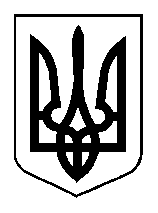 Міністерство освіти і науки УкраїниМіністерство соціальної політики УкраїниДержавний стандартпрофесійно-технічної освітиДСПТО 5312 00.00-2014(позначення стандарту)Професія: 	Декоратор вітринКод: 			5312Кваліфікація: декоратор вітрин 4, 5-го розрядівВидання офіційнеКиїв - 2014 Міністерство освіти і науки УкраїниМіністерство соціальної політики України		ЗАТВЕРДЖЕНО                           Наказ Міністерства освіти і науки України                                                       від « 24 » жовтня 2014 р.  № 1216Державний стандартпрофесійно-технічної освітиДСПТО 5312 00.00-2014(позначення стандарту)Професія: 	Декоратор вітринКод: 			5312Кваліфікація: декоратор вітрин 4, 5-го розрядівВидання офіційнеКиїв - 2014 Авторський колективКерівники проектуСупрун В'ячеслав Васильович -  директор департаменту професійно-        технічної освіти Міністерства освіти і науки України.Паржницький Віктор Валентинович -  начальник відділення науково-методичного забезпечення змісту професійно-технічної освіти Інституту інноваційних технологій і змісту освіти Міністерства освіти і науки України.Багмут Ольга Миколаївна   –       методист вищої категорії відділення науково-методичного забезпечення змісту професійно-технічної освіти Інституту інноваційних технологій і змісту освіти Міністерства освіти і науки України.Загальні положення щодо реалізації ДСПТОДержавний стандарт професійно-технічної освіти для підготовки (підвищення кваліфікації) робітників з професії «Декоратор вітрин» 4, 5-го розрядів розроблено відповідно до постанови Кабінету Міністрів України від 16 листопада 2011 року № 1238 «Про утворення міжвідомчої робочої групи з питань розроблення та впровадження державних стандартів професійно-технічної освіти» та статті 32 Закону України «Про професійно-технічну освіту» та є обов’язковим для виконання всіма професійно-технічними навчальними закладами, підприємствами, установами та організаціями, що здійснюють (або забезпечують) підготовку (підвищення кваліфікації) кваліфікованих робітників, незалежно від їх підпорядкування та форми власності.У ПТНЗ першого атестаційного рівня тривалість професійного навчання на 4-й розряд становить 1300 годин, на 5-й розряд – 587 годин. У ПТНЗ другого та третього атестаційних рівнів тривалість первинної професійної підготовки встановлюється відповідно до рівня кваліфікації, якої набуває учень, що визначається робочим  навчальним планом.При організації перепідготовки за робітничими професіями термін професійного навчання встановлюється на основі термінів, передбачених для первинної професійної підготовки робітників з відповідної професії, при цьому навчальна програма перепідготовки може бути скорочена до 50 % за рахунок виключення раніше вивченого матеріалу за наявності в слухача документа про присвоєння робітничої професії.У разі необхідності зазначені строки навчання можуть бути продовжені за рахунок включення додаткового навчального матеріалу відповідно до вимог сучасного виробництва, конкретного робочого місця, замовників робітничих кадрів тощо.Типовим навчальним планом передбачено резерв часу для вивчення предметів за потребою ринку праці («Техніка пошуку роботи», «Ділова етика і культура спілкування» тощо).Освітньо-кваліфікаційні характеристики випускників складені на основі кваліфікаційних характеристик професії «Декоратор вітрин» (Випуск № 65 «Торгівля та громадське харчування», довідника кваліфікаційних характеристик професій працівників, затвердженого наказом міністерства зовнішніх економічних зв’язків і торгівлі України від 20 серпня 1999р. №918 за погодженням з Міністерством праці та соціальної політики України), досягнень науки і техніки, впровадження сучасних технологічних процесів, передових методів праці, врахування особливостей  галузі,  потреб  роботодавців  і  містить  вимоги  до рівня знань, умінь і навичок. Крім основних вимог до рівня знань, умінь і навичок, до кваліфікаційних характеристик включено вимоги, передбачені пунктом 7 «Загальних положень» (Випуск 1. «Професії працівників, що є загальними для всіх видів економічної діяльності») Довідника кваліфікаційних характеристик професій працівників, затвердженого наказом Міністерства праці та соціальної політики України від 29 грудня 2004 року № 336.Професійно-практична підготовка здійснюється в навчальних майстернях, лабораторіях, на навчально-виробничих дільницях та безпосередньо на робочих місцях підприємств.Обсяг навчального часу на обов'язкову компоненту змісту професійно-технічної освіти не може перевищувати 80 % загального фонду навчального часу, відповідно варіативний компонент – від 20 %.Навчальний час учня, слухача визначається обліковими одиницями часу, передбаченого для виконання навчальних програм професійно-технічної освіти.Обліковими одиницями навчального часу є:академічна година тривалістю 45 хвилин;урок виробничого навчання, тривалість якого не перевищує 6 академічних годин;навчальний день, тривалість якого не перевищує 8 академічних годин;навчальний тиждень, тривалість якого не перевищує 36 академічних годин;навчальний рік, тривалість якого не перевищує 40 навчальних тижнів.Навчальний (робочий) час учня, слухача в період проходження виробничої та передвипускної (переддипломної) практики встановлюється залежно від режиму роботи підприємства, установи, організації згідно із законодавством.Професійно-технічні навчальні заклади, органи управління освітою, засновники  організують та здійснюють поточний, тематичний, проміжний і вихідний  контроль  знань, умінь та  навичок учнів (слухачів), їх кваліфікаційну  атестацію. Представники роботодавців, їх організацій та об'єднань долучаються до тематичного, вихідного контролю знань, умінь та навичок учнів (слухачів), їх кваліфікаційної атестації.    Під час прийому на перепідготовку або підвищення кваліфікації  робітників професійно-технічним навчальним закладом здійснюється вхідний  контроль знань, умінь та навичок у порядку, визначеному центральним органом виконавчої влади,  що забезпечує формування державної політики у сфері освіти, за погодженням із заінтересованими центральними органами виконавчої влади.Після завершення навчання кожний учень (слухач) повинен уміти самостійно виконувати всі роботи, передбачені освітньо-кваліфікаційною характеристикою, технологічними умовами і нормами, установленими у відповідній галузі.До самостійного виконання робіт учні (слухачі) допускаються лише після навчання і перевірки знань з охорони праці.Кваліфікаційна пробна робота проводиться за рахунок часу, відведеного на виробничу практику. Перелік кваліфікаційних пробних робіт розробляється професійно-технічними навчальними закладами, підприємствами, установами та організаціями відповідно до вимог освітньо-кваліфікаційних характеристик, критеріїв оцінювання.Випускнику професійно-технічного навчального закладу другого та третього атестаційних рівнів, якому присвоєно освітньо-кваліфікаційний рівень «кваліфікований робітник», видається диплом.Особі, яка опанувала курс професійно-технічного навчання й успішно пройшла кваліфікаційну атестацію, присвоюється освітньо-кваліфікаційний рівень «кваліфікований робітник» з набутої професії відповідного розряду та видається свідоцтво про присвоєння (підвищення) робітничої кваліфікації.Зразки диплома кваліфікованого робітника та свідоцтва про присвоєння (підвищення) робітничої кваліфікації затверджені постановою Кабінету Міністрів України від 9 серпня 2001 року № 979 «Про затвердження зразків документів про професійно-технічну освіту».Особам, які достроково випускаються з професійно-технічного навчального закладу та за результатами проміжної кваліфікаційної атестації їм присвоєна відповідна робітнича кваліфікація, видається свідоцтво про присвоєння (підвищення) робітничої кваліфікації державного зразка.	Міністерство освіти і науки УкраїниМіністерство соціальної політики УкраїниДержавний стандартпрофесійно-технічної освітиДСПТО 5312 00.00-2014(позначення стандарту)Професія: 	Декоратор вітринКод: 			5312Кваліфікація: декоратор вітрин 4-го розрядуВидання офіційнеКиїв - 2014 Освітньо-кваліфікаційна характеристика  випускника професійно-технічного навчального закладу(підприємств, установи та організації, що здійснюють (або забезпечують) підготовку (підвищення кваліфікації) кваліфікованих робітників)1. Професія:  5312 Декоратор вітрин2. Кваліфікація:  декоратор  вітрин 4-го розряду3.  Кваліфікаційні вимогиПовинен знати:функціональне призначення вітрин магазинів (закладів харчування), їх види та будову; сучасні способи, методи і напрями оформлення вітрин; фактори психологічної дії на споживача; сучасні форми та методи показу товарів; способи технічного оформлення та створення товарної (художньо-декоративної) експозиції; правила догляду за вітринами; основні властивості товарів, що використовуються для оформлення вітрин, способи запобігання їх ушкодженню; основи композиції та кольорознавства; засоби гармонізації художньої форми; пластичні композиційні засоби;технологічні прийоми роботи із сучасними художніми матеріалами; методи художнього конструювання і художньо-графічних робіт;типове обладнання та допоміжні засоби для викладення всіх видів товарів; вимоги до оформлення цінників; способи застосування рекламних та інформаційних плакатів;основні символи-покажчики, які використовуються в інформаційно-рекламних цілях у вітчизняній та світовій практиці сфери торгівлі та послуг; техніку шрифту та технічного малюнку; правила і норми охорони праці, протипожежного захисту, виробничої санітарії та особистої гігієни.Повинен вміти:здійснювати роботи з художнього та художньо-декоративного оформлення внутрішнього простору магазину (закладу харчування, малювати рекламні плакати, вивіски, щити, оформляти стенди, настінні панно, внутрішньо - та зовнішньомагазинні вітрини; розробляти та розміщувати у внутрішньому просторі магазину символи-покажчики товарних та функціональних відділів підприємства або окремих товарних комплексів обідніх залів та фойє закладів харчування);готувати для оформлення вітрини вітринну коробку та вітринний інвентар;викладати товари та монтувати декоративні елементи вітрини; надписувати та художньо оформляти цінники на товари, що розміщені на експозиційних стендах та у вітринах;розробляти прості конструкції та здійснювати їх монтаж;оформляти у торговому залі магазину (залі закладу харчування) «Куточок споживача». Оформляти ялинкові та інші тематичні товарні базари; розробляти технічні рішення та готувати за ескізами художника-оформлювача експозиційні стенди на виставках-продажах та ярмарках;брати участь у розробці ескізів фірмового одягу для працівників магазину (закладу харчування). 4. Загальнопрофесійні вимогиПовинен:раціонально організовувати та ефективно використовувати робоче місце;дотримуватися  норм технологічного процесу; 	не допускати браку в роботі; знати і виконувати вимоги нормативних актів про охорону праці і навколишнього середовища, додержуватись норм, методів і прийомів безпечного ведення робіт; використовувати в разі необхідності засоби попередження й усунення природних і непередбачених  негативних явищ (пожежі, аварії, повені тощо);знати інформаційні технології в обсязі, що є необхідним для виконання професійних обов’язків;володіти обсягом знань з правових питань галузі, основ ведення підприємницької діяльності, державної реєстрації суб’єктів підприємницької діяльності та трудового законодавства в межах професійної діяльності.5. Вимоги до освітнього, освітньо-кваліфікаційного рівнів кваліфікації осіб рівня осіб5.1. При  вступі на навчанняПовна або  базова загальна середня освіта.5.2. Після закінчення навчанняПовна або базова загальна середня освіта, професійно-технічна освіта,  освітньо-кваліфікаційний рівень «кваліфікований робітник» за професією декоратора вітрин 4-го розряду; без вимог до стажу роботи. 6. Сфера професійного використання  випускникаДекоративні, художні (дизайнерські) роботи в оформленні внутрішнього та зовнішнього простору підприємств.7. Специфічні вимоги7.1. Вік: прийняття на роботу здійснюється  після закінчення строку навчання відповідно до законодавства.7.2. Стать: чоловіча, жіноча (обмеження отримання професії по статевій приналежності визначається переліком важких робіт і робіт із шкідливими та небезпечними умовами праці, на яких забороняється використання праці жінок, затвердженого наказом МОЗ України №256 від 29.12.1993).7.3. Медичні обмеженняТиповий навчальний планПрофесія: 5312 Декоратор  вітрин (код, назва професії)Кваліфікація____4-й розряд____________                           (рівень кваліфікації - розряд, клас, категорія)Загальний фонд навчального часу 1330 годиниПерелік кабінетів, лабораторій, майстерень для підготовки кваліфікованих робітників за професією 5312 «Декоратор вітрин» 4 -го розрядуКабінети:- іноземної мови;- охорони праці та правил дорожнього руху;- основ композиції.Лабораторії:- інформаційних технологій та комп’ютерної графіки.Майстерні:- декоративно-оформлюваних робітПримітка: для підприємств, організацій, що здійснюють професійне навчання кваліфікованих робітників:- допускається зменшення кількості кабінетів, лабораторій за рахунок їх об’єднання;- індивідуальне професійне навчання кваліфікованих робітників може здійснюватися при наявності обладнаного робочого місця;- предмети «Інформаційні технології», «Правил дорожнього руху» вивчаються за згодою підприємств – замовників кадрів.Типова навчальна програма з предмета«Основи галузевої економіки і підприємництва»Тема 1. Предмет і роль курсу «Основи галузевої економіки і підприємництва»Мета і зміст курсу «Основи галузевої економіки і підприємництва». Необхідність вивчення курсу майбутніми кваліфікованими конкурентоспроможними на ринку праці робітниками.Тема 2. Галузева структура промисловості УкраїниПоняття та класифікація галузей промисловості України. Галузева структура, та показники що її характеризують. Основні фактори, що впливають на формування галузевої структури промисловості України.Тема 3. Науково-технічний прогрес і економічне зростання в галузіНауково-технічний прогрес (НТП), науково-технічна революція (НТР). НТП в промисловості. Основні напрями науково-технічної політики в галузі. Технологічна революція. Гуманізація виробництва. Тема 4. Організація виробництва на підприємствах промисловостіОрганізація виробництва як форма забезпечення ефективної діяльності підприємств. Формування та структура виробничого процесу. Основні принципи організації виробничого процесу. Організаційні типи виробництва та їх характеристика.Тема 5. Підприємство як суб’єкт господарювання Закон України «Про підприємства». Загальна характеристика підприємств, форми власності. Розвиток і види підприємств. Функції підприємств. Організаційно-правові форми підприємств.Тема 6. Кадри підприємстваКадри підприємства, їх склад і структура. Класифікація персоналу підприємства. Підготовка кадрів в Україні та фактори, що впливають на зміну професійно – кваліфікаційного складу кадрів підприємства. Роль ДПТНЗ у підготовці робітничих кадрів.Тема 7. Продуктивність праціПоняття продуктивності праці. Показники продуктивності праці та методи її обчислення.Тема 8. Організація і оплата праціОрганізації трудової діяльності. Заробітна плата, її економічний зміст, форми і системи. Тарифна система оплати праці. Нові форми оплати праці, бригадний підряд, преміювання. Класифікаційні розряди (класи), порядок їх присвоєння.Типова навчальна програма з предмета«Основи правових знань»Тема 1. Право - соціальна цінність, складова частина загально-людської культури. Поняття та ознаки правової державиПраво у житті кожного з нас. Право - цінність - одна із засад державного і суспільного життя. Принципи права - його провідні основоположні ідеї. Морально-етична природа права. Правомірна поведінка і правопорушення. Юридична відповідальність.Тема 2. Конституційні основи УкраїниГромадянин і держава. Поняття громадянства в Україні. Правове становище громадян України, їхня рівноправність.Особисті права і свободи громадян: право кожної людини на життя, на повагу до гідності, на свободу та особисту недоторканість; недоторканість житла кожного, таємниця листування, телефонних розмов, телеграфної та іншої кореспонденції, право на захист від втручання в особисте і сімейне життя тощо.Вибори, референдум в Україні. Здійснення волевиявлення народу через вибори, референдум та інші форми безпосередньої демократії в Україні. Верховна Рада України (парламент). Верховна Рада - представницький орган державної влади в Україні. Її склад, структура, повноваження і порядок роботи. Президент України - глава держави. Обрання Президента України та його повноваження. Припинення повноважень Президента України.Кабінет Міністрів України - вищий орган у системі органів виконавчої влади.Правосуддя. Конституційний суд України. Здійснення правосуддя в Україні винятково судами. Система судів в Україні.Місцеве самоврядування. Поняття місцевого самоврядування в Україні, його система та повноваження.Тема 3. Цивільне право і відносини, що ним регулюютьсяПоняття цивільного права України. Цивільне законодавство. Цивільні правовідносини та їх регулювання. Суб'єкти цивільних правовідносин. Юридичні особи. Об'єкти цивільних правовідносин.Тема 4. Господарство і правоПоняття господарського права та його роль у регулюванні господарських відносин. Система господарського права. Господарське законодавство, господарські правовідносини. Суб'єкти господарського права. Правове становище господарських організацій. Правове становище підприємств і об'єднань.Тема 5. Праця, закон і миПраво громадян України на працю.Загальна характеристика трудового права України. Трудовий договір. Робочий час і час відпочинку. Заробітна плата.Тема 6. Основи адміністративного права УкраїниВизначення та загальні положення адміністративного права. Поняття та організація державного управління. Роль адміністративного права у регулюванні відносин у сфері державного управління.Визначення та загальні положення адміністративного права. Поняття та організація державного управління. Роль адміністративного права у регулюванні відносин у сфері державного управління.Тема 7. Злочин і покаранняПоняття кримінального права. Загальні положення кримінального права. Злочин та інші правопорушення.Види покарань. Поняття індивідуалізації покарання стосовно особи відповідно до вчинку.Тема 8. Правова охорона природи. Охорона природи - невід'ємна умова економічного та соціального розвитку УкраїниЕкологічне право та його роль у регулюванні системи "природа-людина-суспільство". Основні принципи охорони навколишнього середовища.Відповідальність за порушення законодавства про охорону навколишнього середовища.Типова навчальна програмаз предмета «Інформаційні технології»Тема 1. Інформація та інформаційні технологіїПоняття про інформацію та інформаційні технології.Тема 2. Програмні засоби ПК. Комп'ютерні технологіїПрограми створення текстових і графічних документів. Стилі оформлення та подання інформації. Розробка фірмового стилю.Мультимедійні технології.Види і типи презентацій. Загальні відомості про засоби створення презентацій. Офісний додаток PowerPoint.Лабораторно-практичні роботи:1. Створення презентацій. Тема: «Заклад, де я навчаюсь».2. Створення презентацій. Тема: «Моя майбутня професія».Тема 3. Мережні системи та сервісиОснови мережних систем. Мережі на основі ПК. Локальні, корпоративні і глобальні мережі.Загальні відомості про Іntеrnеt, електронну пошту та телеконференції.Основні мережні сервіси. Браузери. Лабораторно-практичні роботи:1. Пошук статистичної інформації в мережі Іntеrnеt (за напрямом професії).  2.  Створення публікації «Інновації в професії».Типова навчальна програма з предмета «Правила дорожнього руху»Тема 1. Закон України «Про дорожній рух». Загальні положення, визначенняПравила дорожнього руху. Загальні положення. Терміни та визначення Закону України «Про дорожній рух». Правила дорожнього руху як правова основа дорожнього руху, що має створити безпечні умови для всіх його учасників. Закон України «Про дорожній рух». Порядок навчання різних груп населення Правилам дорожнього руху.Аналіз дорожньо-транспортних пригод у населеному пункті, області та причини їх виникнення.Загальна структура і основні вимоги Правил дорожнього руху.Порядок введення обмежень у дорожньому русі, відповідність обмежень, інструкцій та інших нормативних актів вимогам Правил дорожнього руху.Терміни: пішохід, механічний транспортний засіб, мотоцикл, велосипед, причеп, напівпричіп, дорога, дозволена максимальна вага, прорізна частина, смуга руху, перехрестя, залізничний перехід, населений пункт, зупинка, стоянка, обгін, поступити дорогу, переважне право. Визначення цих термінів.Тема 2. Обов’язки та права пасажирів і пішоходівПорядок руху пішоходів у населених пунктах.Особливості руху пішоходів, які переносять громіздкі предмети, осіб, які пересуваються в інвалідних колясках без двигуна, керують велосипедом, мопедом та мотоциклом, тягнуть санки, візок тощоПорядок руху пішоходів за межами населених пунктів. Рух пішоходів у темну пору доби та в умовах недостатньої видимості. Груповий рух людей дорогою. Розподіл транспортних і пішохідних потоків. Тротуар. Пішохідна доріжка. Організована колона. «Знак»: «Пішохідний перехід». Груповий рух людей дорогою. Порядок переходу проїжджої частини дороги. Дії пішоходів при наближенні транспортного засобу з увімкненим проблисковим  маячком і спеціальним звуковим сигналом.Дії пішоходів, які  причетні до дорожньо-транспортної пригоди.Поведінка пасажирів на зупинках маршрутного  транспортуЗначення світлофорів і жестів регулювальника. Як очікувати автобус, тролейбус, трамвай, автомобіль-таксі. Посадка та висадка пасажирів під час  зупинки транспорту.Тема 3. Вимоги до водіїв мопедів, велосипедів, осіб, які керують гужовим транспортом і погоничів тваринВіковий ценз і вимоги до велосипедистів і водіїв мопедів, гужового транспорту і погоничів тварин. Технологічний стан і обладнання транспортних засобів. Документи водія. Обов’язки водія.Розміщення транспортних засобів на проїжджій частині дороги.Правила користування  велосипедною доріжкою. Випадки, коли рух  зазначених транспортних засобів і прогін тварин  забороняється. Заборони водію. Вимоги до водія велосипеда, гужового транспорту, погоничів тварин. Заборони водію велосипеда. Заборони водію гужового транспорту. Заборони погоничам тварин.Небезпечні наслідки порушення вимог руху керуючими  велосипедами, мопедами, гужовим транспортом і прогоном тварин.Тема 4. Регулювання дорожнього рухуДорожні знаки та їх значення в загальній системі  організації дорожнього руху, їх класифікація.Дорожня розмітка та її значення в загальній системі організації дорожнього руху, класифікація розмітки .Дорожнє обладнання як допоміжний засіб забезпечення регулювання  дорожнього руху на небезпечних ділянках трас.Типи світлофорів. Сигнали світлофора. Сигнали, що регулюють рух світлофорів. Вертикальні світлофори. Значення світлофорів.Сигнали регулювальника (особи, уповноважені регулювати дорожній рух): руки, що витягнуті в сторони, опущені; права рука зігнута перед грудьми; права рука витягнута вперед; рука, піднята вгору; інші сигнали регулювальника.Перевага сигналів регулювальника над сигналами світлофора, дорожніми знаками і розміткою.Тема 5.  Рух транспорту та безпека пішоходів і пасажирівПравосторонній рух транспорту і безпека пішоходів. Рух у декілька рядів.Взаємна увага – умова безпеки руху.Види і призначення попереджувальних сигналів. Правила подання світлових сигналів або рукою. Небезпечні  наслідки порушення правил подавання  попереджувальних сигналів.Попереджувальні сигнали. Швидкість руху. Дистанція. Обгін. Безпека пішоходів і пасажирів.Поняття про шлях гальмування. Фактори, що впливають на величину  шляху гальмування.Види перехресть. Порядок руху на перехрестях. Зупинка і стоянка.Тема 6. Особливі умови рухуПеревезення пасажирів при буксируванні транспортних засобів.Навчальна їзда. Умови, за яких  дозволяється навчальна їзда на  дорогах.Рух у житловій зоні. Переваги пішоходів під час руху в житловій зоні.Автомагістралі і автобани, їх основні ознаки.Рух по автомагістралях і автобанах.Основні ознаки гірських доріг і крутих спусків. Вимоги правил руху на гірських дорогах і крутих спусках.Початок руху, маневрування. Обгін. Зупинка та стоянка. Рух по швидкісних дорогах. Рух по гірських дорогах. Рух і стоянка в темний час доби. Буксирування.Тема 7. Надання першої медичної допомоги під час дорожньо-транспортних випадківВизначення і термінове призначення дії фактора травмування, звільнення потерпілого із пошкодженого транспортного засобу. Основні правила першої долікарської допомоги потерпілим. Надання першої допомоги при різних видах травм. Транспортування потерпілих при ДТП.Тема 8. Відповідальність за порушення правил дорожнього рухуСоціально – економічні  і правові наслідки ДТП і порушення ПДР. Поняття і види  адміністративних порушень. Кримінальна відповідальність. Відповідальність за нанесення матеріальної та природо - екологічної шкоди.Засоби адміністративного покарання. Дисциплінарна відповідальність. Суспільний вплив. Громадянська відповідальність.Типова навчальна програмаз предмета «Історія мистецтв»Тема 1. Історія образотворчого мистецтва Введення до історичного вивчення мистецтв. Синтез мистецтв. Види мистецтва та їх взаємовплив. Жанр. Стиль. Техніка. Періодизація історії мистецтв.Тема 2. Загальна характеристика стародавнього світуЗагальна характеристика культур Індії та Китаю. Арабська цивілізація. Мистецтво стародавнього Єгипту. Раннє царство. Давнє царство. Художнє ремесло. Розвиток архітектурних форм. Середнє царство. Сфінкс. Ступінчаті піраміди в Гізі. Мистецтво трипільської культури. Скіфи. Сім чудес Античного світу. Єгипетські піраміди, Висячі сади Семіраміди, храм Артеміди в Ефесі, статуя Зевса Олімпійського, Галікарнаський мавзолей, Колос Родоський, маяк на о. Форос.Тема 3. Давньогрецьке та давньоримське мистецтво.Крито-мікенська культура. Антична система цінностей. Афінський акрополь. Класичний період. Скульптура високої пластики. Давньоримське мистецтво. Архітектура. Скульптурний портрет. Християнські мотиви у мистецтві. Мистецтво Візантії. Періодизація історії Візантії. Канон іконопису. Книжкова мініатюра. Монументальний живопис.Тема 4.Мистецтво епохи СередньовіччяРаннє середньовіччя V-VIII ст. Мистецтво романського стилю. Втілення ідеї войовничості та самозахисту в архітектурі (замок-фортеця, храм-фортеця). Художня своєрідність скульптури і живопису.Формування готичного стилю. Казковість та раціоналізм готичних споруд, втілення синтезу мистецтв (собор Нотр-Дам де Парі у Парижі, собори у Реймсі, Страсбурзі). Мистецтво створення вітражів. Культура франків. Монументальний живопис. Будівництво церков. Декоративне ужиткове мистецтво. Творчість Грека, Рубльова і Діонісія. Фрески та мозаїки Софії Київської. Готика в архітектурі та в живописі.Тема 5. Мистецтво епохи ВідродженняСвітогляд ренесансної людини. Архітектура та декоративне мистецтво італійського відродження. Особливості відродження у Венеції. Графіка та декоративне мистецтво у Франції. Раннє Відродження. Архітектор Філіппо Брунеллескі (купол церкви Санта Марія де Флоре). Порівняльна характеристика творчості Джотто, Мазаччо, Донателло, Ботічеллі і їх внесок у розвиток мистецтва.Високе Відродження. Природа естетичного почуття, джерела талановитості у життєвому та творчому шляху Леонардо да Вінчі.Скульптурне мистецтво доби Відродження. Феномен Мікеланджело Буонаротті і його місце в історії світової скульптури.	Ідеї Відродження у живописних творах Рафаеля Санті. Майстри венеціанської школи живопису: Джорджоне і Тиціан.Тема 6. Епоха просвітництваСтильові течії епохи просвітництва. Переосмислення естетичних принципів.Тема 7. Стиль Бароко та його вплив на мистецтвоАрхітектура та живопис Італії XVII ст. Караваджіо. Своєрідність живопису Голландії. Розквіт іспанського мистецтва. Козацьке бароко в Україні. Булонська Академія мистецтв. Провідні художні методи в різних видах образотворчого мистецтва. Лоренцо Берніні – представник італійського бароко. Традиції майстрів Відродження у творчості братів Карраччі. Реалістичні образи Мікеланджело да Караваджо. Козацьке бароко в Україні.Тема 8. Стиль класицизмуКласицизм у Франції. Російська архітектура. Класицизм як провідний художній стиль. Розквіт палацового мистецтва (Лувр, Версаль). Роль скульпторів (Франсуа Жирардон, Жан-Батист Пигаль) та живописців (Ніколя Пуссен, Франсуа Буше, Клод Лоррен.) у ствердженні особистісних якостей людини. Поняття синтезу мистецтв.Мистецтво Іспанії.Церковне і палацове мистецтво як особливість іспанського абсолютизму. Розквіт і значення іспанського театру. Блискучі портрети і сцени придворного життя Дієго Веласкеса. Оптичні ілюзії в архітектурі.Мистецтво Голландії  ХVII століття. Перевага малих форм в живописі. Сюжетний живопис і його теми. Психологічне осмислення людської сутності у творах Рембрандта Харменс Ван Рейна.Мистецтво Фландрії. Урочиста святковість і життєрадісний характер фламандського бароко. Творчість Пітера Пауля Рубенса – гімн фізичній досконалості людини та красі сільської природи. Натюрморти Франса Снейдерса.Російська архітектура періоду класики.Тема 9. Стиль РококоСтиль Людовика XV. Рококо в інтер’єрі та декоративно ужитковому мистецтві. Рококо в українському та російському мистецтві. Рококо в українському мистецтві.Тема 10. Мистецтво ХІХ - XX ст.Художні течії та стилі.. Імпресіонізм як новий етап у розвитку мистецтва живопису. Творчість Едуарда Мане, Клода Моне, Огюста Ренуара.Постімпресіонізм і неоімпресіонізм у живописі. Творчість геніальних європейських художників Вінсента ван Гога, Поля Гогена і Поля Сезанна.Символічне значення кольору в картинах експресіоністів. Постаті Жоржа Брака та Пабло Пікассо в мистецтві кубізму.Сюрреалізм у мистецтві живопису. Андре Бретон як теоретик напрямку. Життєвий та творчий шлях  Сальвадора Далі.Реалістичний метод у мистецтві живопису Західної Європи і його яскраві представники: Жан Луї Давід, Франсіско Гойя, Ежен Делакруа. Мистецтво «Передвижників». Реалістичний напрямок у живописі ХХ століття: Олександр Мурашко, Микола Пимоненко, Тетяна Яблонська.Ретроспективізм, еклектизм, ампір та модерн в архітектурі. „Будинок з химерами” архітектора Городецького. Споруди Антоніо Гауді та Густава Ейфеля.Архітектура ХХ століття. Архітектурна школа Баухауз та її проекти. Французький архітектор Ле Корбюзьє. Стилі „функціоналізм”, „модернізм”, „хай-тек” та інші. Творчість українського архітектора Олександра Архипенка.Становлення авангарду в образотворчому мистецтві, національні особливості та шляхи розвитку (школа М.Бойчука, творчі здобутки К.Малевича, Г.Нарбута). Художні напрямки ХХ століття. Модерн. Фовізм. Дадаїзм. Поп-арт. Боді-арт. Кубізм. Тема 11. Сучасне мистецтво та його розвитокРозвиток та напрямки сучасного світового мистецтва. Розвиток українського мистецтва на сучасному етапі. Українські жінки-художники.Типова навчальна програмаз  предмета «Основи композиції і кольорознавства»Тема 1. Загальна характеристика основ композиції Композиційні схеми. Матеріали та приладдя для виконання композицій. Закономірності та засоби в композиції.Тема 2. Закони творення композиціїПоняття про композицію та її складові частини: гармонійність, співрозмірність, цілісність форми. Види композиції. Типи композицій. Засоби досягнення цілісності композиції, поняття єдності. Структура, тектоніка в композиції. Психофізична дія форм, ліній, кольору. Масштаб і масштабність. Поняття пропорційності, співмірність. Правило „Золотого перетину”.Тема 3. Виразні засоби композиціїТочка, лінія, пляма, колір та їх графічний характер. Лабораторно-практичні роботи:1. Виконання формальної лінійно-графічної композиції.2. Виконання формальної тонально-графічної композиції.3. Завдання на створення тональних форм різного графічного характеру (техніка виконання - «друк», «протирка», «дорисовка», «фарбування», «набризг» тощо).Тема 4. Основи кольорознавстваПоняття про колір. Спектральне коло. Основні групи кольорів: хроматичні та ахроматичні. Теплі й холодні кольори сонячного спектру. Основні характеристики кольору (кольоровий відтінок, насиченість, світло). Основні і додаткові (похідні) кольори. Кольоровий контраст (протилежні кольори). Кольорова гама. Колорит. Кольорова гармонія. Кольорові співзвуччя. Просторовий та психологічний вплив кольору. Ознайомлення з оцінкою враження глибини кольору та психологічного впливу кольору на людину.Лабораторно-практичні роботи:1. Виконання спектру на форматі А4.2. Побудова простої кольорової графічної композиції з відображенням певного художнього образу (наприклад: ніжності, спокою, напруги тощо).3. Виконання композиції на кольорову гармонію.Тема 5.Рівновага. Пошук рівновагиРівновага в композиції. Баланс елементів форми. Співвідношення кольору і маси. Засоби композиційної врівноваженості. Лабораторно-практична робота:1. Виконання аплікативної композиції на пошук рівноваги.Тема 6. Композиційний центрЗасоби виділення композиційного зорового центру. Акцент, як засіб привернення уваги до головного в композиції.Лабораторно-практична робота:1. Виконання формально графічних композицій на виділення акценту за допомогою різноманітних засобів (форми, розміру, кольору, фактури тощо).Тема 7.Симетрія та асиметріяПринципи організації композиції, відносно площини, осі або центру. Основні властивості симетричних і асиметричних композицій, область їх застосування. Види симетрії: дзеркальна, осьова, центрова (гвинтова).Розташування елементів композиції відносно осі або центру композиції. Виконання композицій на симетрію й асиметрію та їх аналіз.Лабораторно-практичні роботи:1. Виконання композиції з використанням закономірностей симетрії. 2. Виконання композиції з використанням закономірностей асиметрії.Тема 8. РитмЗасоби передачі ритму. Метричні та ритмічні порядки. Виконання композицій з використанням ритмічного чергування елементів. Прийоми побудови рапортної композиції (площинної).Лабораторно-практичні роботи:1.  Виконання композиції з ліній з використанням метра та ритму.2. Композиційна побудова ритму за допомогою крапки, лінії та їх поєднань.3. Виконання композиції на трансформацію природної форми в стилізовану як основу ритмічного ряду та ритмічної сітки.Тема 9. Динаміка й статикаПравила передачі динаміки та статики. Зорове сприйняття руху. Прийоми передачі руху в композиції. Рух до центру. Стан спокою, рівновага форми, стійкість в композиції.Лабораторно-практичні роботи:1. Виконання композиції з використанням закономірностей статики.2. Виконання композиції з використанням закономірностей динаміки.Тема 10.Контраст та нюансТри типи контрасту: великий, середній, малий. Властивості контрасту: збільшувати, зменшувати, привертати, скеровувати, створювати різноманітні настрої. Сім видів кольорових контрастів. Монохромний та поліхромний нюансЛабораторно-практичні роботи:1.  Виконання композиції з використанням нюансу.2.  Виконання композиції з використанням контрасту.Тема 11. Принципи створення орнаментальних композиційОсновні види орнаменту. Історія виникнення та розвитку. Види орнаментів. Схеми побудови. Стилізація природних аналогів та виконання орнаменту зі стилізованої природної форми.Прийоми побудови рапортної композиції. Стрічковий та площинний рапорт.Структура побудови відкритого і замкнутого орнаменту. Творення орнаменту за мотивами: геометричним, рослинним, анімалістичним, геральдичним, гротескним, комбінованим.Лабораторно-практичні роботи:1. Виконання стилізації природної форми.2. Виконання орнаментальної композиції в смузі.3. Виконання орнаментальної композиції у квадраті чи прямокутнику.4. Виконання орнаментальної композиції в колі.Тема 12. Пластика як композиційний засіб у декоруванні вітринЛінійно-пластична форма. Плоскінна форма та її основні якості: текстура, фактура, рельєф. Об’ємна форма. Просторова форма. Фронтально-просторова композиція. Глибинно-просторова композиція. Світло і його роль у побудові композицій. Природне і штучне освітлення. Особливості світлопластичного моделювання форми.Лабораторно-практичні роботи:1. Завдання на кольорове моделювання рельєфної форми.2. Завдання на пластичне і графічне моделювання об’ємної форми.3.  Завдання на побудову пластичної композиції в неглибокому просторі.Типова навчальна програмаз предмета «Креслення і перспектива»Тема 1.  Загальна характеристика предмета «Креслення і перспектива»Короткі відомості з історії розвитку креслення. Креслярська система, встановлена державним стандартом. Поняття про креслення, його призначення. Уміння читати креслення і його значення для кваліфікованого робітника. Зв'язок креслення з іншими предметами навчального плану. Ознайомлення з креслярськими приладами та матеріалами. Призначення кожного приладу.Поняття про масштаб креслення, умовні позначення масштабів на кресленні. Лінії креслення. Типи ліній, назва ліній, призначення та товщина обведення.Основні відомості про розміри. Одиниця виміру розмірів, прийнята для креслень столярних виробів, деталей, архітектурних споруд. Правила читання розмірних чисел. Умовні позначення діаметра, радіуса, квадрата, сфери. Позначення розмірів кутів.Основний надпис креслення, зміст основного напису. Знайомство з шрифтом для написів на кресленні. Тема  2. Геометричні побудовиПризначення геометричних побудов. Особливості геометричного методу вирішення задач. Вимоги до графічних робіт. Значення точності й охайності при виконанні креслення.Лінії і кути. Поділ відрізка прямої лінії на дві, чотири і на подільне число рівних частин. Завдання на побудову перпендикулярів: установити в кінці відрізка прямої, опустити з точки прямої або з точки, яка лежить за межами даної прямої.Поділ кута на дві і чотири рівні частини. Поділ прямого кута на три рівні частини. Побудова кутів на 30,45,60 і 120° за допомогою лінійки і циркуля. Побудова кута, рівного даному. Практичне використання вивчених побудов. Побудова рівнобедреного трикутника. Побудова трапеції по заданій основі, висоті і куту, по чотирьох сторонах.Коло і багатокутники. Поділ кола на 3,4,5,6,7,8,9,10,11 рівних частин. Використання вивчених способів для побудови правильних багатокутників, вписаних в коло. Поділ кола за допомогою таблиці хорд. Знаходження центру кола побудовою. Знаходження центра, дуги і радіуса дуги. Проведення дуги (або кола) через три дані точки. Практичне використання вивчених побудов у столярній розмітці, побудові геометричних вітражів, архітектурних деталей.Спряження ліній дугами. Спряження дугою двох прямих, розміщених під кутом одна до одної. Спряження дуг однакових і різних радіусів. Спряження дуг (внутрішні, зовнішнє й змішане). Побудова овалів і еліпсів. Креслення профілів (столярних, архітектурних).Виконання завдань на використання геометричних побудов. Креслення простих геометричних орнаментів, які використовуються для художнього оздоблення (меблів, інтер'єрів, фасадів будинків).Лабораторно-практичні роботи: 1. Виконання комплексного креслення з використанням типу ліній, способів нанесення розмірів.2. Побудова овалу, еліпса, замкнутих багатоцентрових кривих.3. Поділ кола на рівні частини.4. Спряження ліній.Тема  3. Проекційне кресленняПоняття про прямокутне проектування.Площини проекцій, проекційні промені.Проектування основних геометричних тіл. Креслення основних проекцій геометричних тіл: призми, циліндра, кулі, конуса, піраміди.Вправи на знаходження заданих точок, ліній і поверхні у всіх проекціях. Розгортка поверхонь геометричних тіл. Побудова проекцій за двома даними. Перетин тіл площинами і побудова орнаментів. Креслення орнаментів на поверхнях елементів деталі.Вправи на проектування деталей з отворами.Лабораторно-практична робота: 1. Виконання креслення деталі в трьох проекціях з розрізами і проставлянням розрізів Побудова третьої проекції за двома заданими.Тема 4. Перерізи та розрізиПоняття про розрізи. Види розрізів у залежності від напрямку січної площини: вертикальні, горизонтальні і нахилені; у залежності від кількості січних площин: прості і складні. Складні ступінчасті й ламані розрізи. Повний розріз, частковий розріз. Написи над розрізами. Нанесення внутрішніх розмірів. Виділення розрізів штрихуванням. Умовні види штрихування різних матеріалів. Вправи на читання креслення з простими повними розрізами.Поєднання піввигляду з відповідним напіврозрізом, особливості нанесення розмірів у таких випадках.Місцевий розріз (обрив), його призначення. Лінії, які. використовуються для позначення місцевих розрізів, штрихування. Читання креслення з місцевими розрізами.Поняття про переріз, його призначення. Відмінності між розрізом і перерізом. Види перерізів: виносні, накладні і перерізи, розміщені в розриві між частинами одного із виглядів. Товщина ліній контуру, накладного і виносного перерізу. Штрихування перерізів. Розміщення виносного перерізу: на продовженні сліду січної площини, на довільному місці креслення, в розриві між частинами одного із виглядів. Випадки, коли переріз повинен бути з написом і лінії перерізу позначені буквами.Читання креслення з різними видами перерізів.Лабораторно-практична робота: 1. Виконання креслення з використанням місцевих розрізів та виносних елементів.Тема  5. Аксонометричні проекціїОсновні відомості про аксонометричні проекції. Поняття про фронтальну проекцію. Положення осей фронтальної проекції. Скорочення розмірів, розміщених у напрямку осі ОY. Приклади побудови фронтальних проекцій геометричних тіл і деталей. Вправи на побудову фронтальних проекцій.Ізометрична проекція. Розміщення осей ізометричної проекції. Куб в ізометричній проекції. Багатокутники і круглі тіла в ізометрії. Приклади побудови ізометричних проекцій геометричних тіл і предметів за трьома видами.Диметрична проекція, розміщення осей у диметричній проекції. Побудова диметричних проекцій геометричних тіл.Лабораторно-практична робота: 1. Побудова деталі в аксонометричній проекції.Тема 6. Робочі креслення та ескізи деталейРобоче машинобудівне креслення. Види виробів та конструкторських документів. Основні відомості про види виробів: деталі, складальні одиниці, комплекси, комплекти. Поділ конструкторської документації залежно від стадії розробки на проектну й робочу. Розміщення основних (шести) виглядів на кресленні. Поняття про додаткові та місцеві вигляди. Розміщення та позначення місцевих та додаткових виглядів.Основні відомості про виносні елементи. Оформлення виносного елемента на кресленні. Нанесення розмірів на виносному елементі.Умовності і спрощення на робочих кресленнях. Умовності і спрощення, які скорочують кількість зображень, розміри зображень (без використання масштабу зменшення), полегшують виконання зображень.Позначення на робочих кресленнях допусків і посадок. Зображення різьби на стержні, в отворі. Типи різьб на стержні і в отворі.Робочий ескіз деталі, його призначення і вимоги. Необхідність виконання ескізу. Послідовність роботи з виконання ескізу: визначення необхідної кількості виглядів, вибір колонного вигляду (з урахуванням робочого положення деталі), розміщення виглядів на ескізі, нанесення осьових і центрових ліній, креслення проекцій видимих і невидимих контурів і розрізів, нанесення виносних елементів і розмірних ліній, відмірювання і нанесення розмірних чисел, штрихування розрізів і нанесення інших умовностей. Приклади вимірювань: вимірювання лінійних розмірів, розмірів діаметра, вимірювання відстані між центрами отворів. Ескізування виробів.Лабораторно-практичні роботи: 1. Виконання ескізів деталей.2. Креслення таблиці специфікації на виріб.3. Виконання креслення за ескізами.4. Вправи на вимірювання і виконання ескізу з натуриТема 7. Основні правила перспективи: точка, пряма і площина. Вибір точки зору в перспективіІсторичні відомості розвитку перспективи. Зв'язок перспективи з іншими предметами. Основні поняття перспективи: зображення предметів такими, якими сприймає їх око людини. Проекційний апарат і елементи перспективного зображення і картина, площина, предметна площина, точка зору, лінія горизонту, точки сходу. Завдання на знаходження елементів картини. Вибір положення лінії горизонту. Вибір положення головної точки картини. Вибір дистанційної відстані. Відомості про відхилення перспективних зображень і їх причини.Перспектива точки і відрізка прямої. Перспектива безкінечної прямої. Перспектива площини. Знаходження перспективи простих геометричних фігур. Позиційні задачі.Тема 8. Практичні побудови предметів у перспективі. Метод архітектораЗагальні відомості про перспективні масштаби. Поняття про точки сходу і лінії сходу. Масштаби ширини, висоти і глибини в перспективі. Завдання на побудову фігур у різних положеннях. Способи перспективної сітки. Побудова перспективи круглих предметів.Побудова перспективи геометричних фігур методом архітектора за двома проекціями (головним виглядом і виглядом зверху). Послідовність побудови методом архітектора: вибір точки зору, побудова плану об'єкта, побудова перспективи висоти, побудова елементів об'єкта. Завдання на побудову перспективи деталей геометричної форми за методом архітектора. Нанесення тіней у перспективі.Лабораторно-практична робота: 1. Виконання креслення за методом архітектора.Тема 9. Побудова перспективи інтер'єруСпосіб побудови фронтальної перспективи інтер'єра. Знаходження глибини інтер'єра. Правильне розміщення вікон у фронтальній перспективі. Зображення меблів. Завдання на побудову фронтальної перспективи.Спосіб побудови кутової перспективи інтер'єра. Вибір точок сходу в кутовій перспективі. Зображення предметів у кутовій перспективі інтер'єра. Завдання на побудову кутової перспективи.Лабораторно-практичні роботи: 1. Побудова перспективи квадрата та кола, що лежать на горизонтальній площині.2. Побудова перспективи предмету за його прямокутними проекціями.3. Побудова перспективи меблевого виробу.          4. Побудова фронтальної перспективи інтер'єру.5. Побудова кутової перспективи інтер’єру.Типова навчальна програмаз предмета «Охорона праці»Тема 1. Правові та організаційні основи охорони праціЗміст поняття «охорона праці», соціально-економічне значення охорони праці. Мета і завдання предмета «Охорона праці», обсяг, зміст і порядок його вивчення. Додаткові вимоги щодо вивчення предмета при підготовці робітників для виконання робіт з підвищеною небезпекою. Основні законодавчі акти з охорони праці: Конституція України, Закон України «Про охорону праці», Кодекс законів про працю України, Закон України «Про загальнообов’язкове державне соціальне страхування від нещасного випадку на виробництві та професійного захворювання, які спричинили втрату працездатності», основи законодавства України про охорону здоров’я, Закон України «Про пожежну безпеку», Закон України  «Про використання ядерної енергії та радіаційну безпеку», Закон України «Про забезпечення санітарного та епідемічного благополуччя населення», Закон України «Про колективні договори і угоди».Основні нормативно – правові акти з охорони праці. Право громадян на охорону праці при укладанні трудового договору. Правила внутрішнього трудового розпорядку. Тривалість робочого дня працівників. Колективний договір, його укладання і виконання. Права працівників на охорону праці під час роботи на підприємстві, на пільги і компенсації  за важкі та шкідливі умови праці. Охорона праці жінок і неповнолітніх. Відповідальність за порушення законодавства про працю, охорону праці, нормативно – правових актів з охорони праці.Державне управління охороною праці. Соціальна політика щодо атестації робочих місць за умовами праці на відповідність вимогам нормативно – правових актів з охорони праці.Державний нагляд за охороною праці. Органи державного нагляду за охороною праці. Громадський контроль за додержанням законодавства про охорону праці, повноваження і права профспілок та уповноважених найманими працівниками осіб з питань охорони праці.Навчання з питань охорони праці. Типове положення про порядок навчання і перевірку  знань з питань охорони праці, яке встановлює порядок і види інструктажів з охорони праці, форми перевірки знань працівників і посадових осіб.Основні завдання системи стандартів безпеки праці: зниження і усунення небезпечних та шкідливих виробничих факторів, створення ефективних засобів захисту працівників. Порядок забезпечення працівників засобами індивідуального та колективного захисту.Поняття про виробничий травматизм і профзахворювання. Нещасні випадки, пов’язані з працею на виробництві і побутові. Безпека праці і здоровий спосіб життя. Алкоголізм і безпека праці. Професійні захворювання і професійні отруєння. Основні причини травматизму і професійних захворювань на виробництві. Основні заходи запобігання травматизму та захворювання на виробництві: організаційні, технічні, санітарно – виробничі,  методико – профілактичні. Соціальне страхування від нещасних випадків і професійних захворювань. Соціальна і медична реабілітація працівників. Розслідування та облік нещасних випадків на виробництві, професійних захворювань і професійних отруєнь. Тема 2. Основи безпеки праці у галузі. Загальні відомості про потенціал небезпек. Психологія безпеки праці. Організація роботи з охорони праціЗагальні питання безпеки праці. Перелік робіт з підвищеною небезпекою, для проведення яких потрібне спеціальне навчання і щорічна перевірка знань з охорони праці.Загальні відомості про потенціал небезпек. Основні небезпеки під час проведення робіт за професіями в галузі. Роботи з підвищеною небезпекою при виконанні робіт декоратора вітрин 4-го розряду. Створення безпечних умов праці. Захист від дії хімічних чинників.  Зони безпеки та їх огородження. Світлова і звукова сигналізація. Попереджувальні написи, сигнальні фарбування. Знаки безпеки. Засоби колективного та індивідуального захисту від небезпечних і шкідливих виробничих факторів: спецодяг, спецвзуття та інші засоби індивідуального захисту при проведенні різних видів робіт. Захист від шуму, пилу, газу, вібрацій, несприятливих метеорологічних умов. Мікроклімат виробничих приміщень.Правила та заходи щодо попередження нещасних випадків і аварій, які характерні для професії декоратора вітрин 4-го розряду: ураження електричним струмом, травматизм очей, опіки, ураження дихальних шляхів, механічні пошкодження, порізи. Вимоги безпеки у навчальних, навчально – виробничих приміщеннях навчальних закладів.Фізіологічна та психологічна основа трудового процесу (безумовні та умовні рефлекси, їх вплив на безпеку праці).Психологія безпеки праці. Пристосування людини до навколишніх умов в процесі праці (почуття, увага, пам'ять, уява, емоції) та їх вплив на безпеку праці.Психофізичні фактори умов праці (промислова естетика, ритм і темп роботи, виробнича гімнастика, кімнати психологічного розвантаження) та їх вплив на безпеку праці.Вимоги нормативно – правових актів про охорону праці щодо безпеки виробничих процесів.Особливості безпеки праці декоратора. Можливі наслідки недотримання правил безпеки праці при виконанні робіт.Приклади контролю безпечних умов праці. Запобіжні написи, сигнальне пофарбування. Знаки безпеки.Організація роботи з охорони праці.Тема 3. Основи пожежної безпеки. Вибухонебезпека виробництва і вибухозахистХарактерні причини виникнення пожеж: порушення правил використання відкритого вогню і електричної енергії, використання непідготовленої техніки в пожежонебезпечних місцях: порушення правил використання опалювальних систем, електронагрівальних приладів, відсутність захисту від блискавки. Пожежонебезпечні властивості речовин.Організаційні та технічні протипожежні заходи. Пожежна сигналізація.Горіння речовин і способи його припинення. Умови горіння. Спалах, запалення, самозапалення, горіння, тління. Легкозаймисті й горючі рідини. Займисті, важкозаймисті і незаймисті речовини, матеріали та конструкції. Поняття вогнестійкості.Вогнегасильні речовини та матеріали: рідина, піна, вуглекислота, пісок, покривала, їх вогнегасильні властивості. Пожежна техніка для захисту об’єктів: пожежні машини, автомобілі та мотопомпи, установки для пожежогасіння, вогнегасники, ручний пожежний інструмент, їх призначення, будова, використання на пожежі. Особливості гасіння пожежі на об’єктах галузі.Організація пожежної охорони в галузі.Стан та динаміка аварійності в світовій індустрії. Аналіз характерних значних промислових аварій, пов’язаних з викидами, вибухами та пожежами хімічних речовин. Загальні закономірності залежності масштабів руйнувань і тяжкості наслідків аварій від кількості, фізико – хімічних властивостей і параметрів пальних речовин, що використовуються у технологічній системі.Теоретичні основи механізму горіння та вибуху. Особливості горіння та вибуху в апаратурі, виробничому приміщенні, неорганізованих газових викидів в незамкнутому просторі. Механізм горіння аерозолів.Параметри і властивості, що характеризують вибухонебезпеку середовища.Основні характеристики вибухонебезпеки; показники рівня руйнування промислових аварій.Вимоги щодо професійного відбору та навчання персоналу для виробництв підвищеної вибухонебезпеки.Загальні відомості про великі виробничі аварії, їх типи, причини та наслідки. Вплив техногенних чинників на екологічну безпеку та безпеку життя і здоров’я людей. Приклади великих техногенних аварій і катастроф та їх наслідки.Тема 4. Основи електробезпекиЕлектрика промислова, статична і атмосферна.Особливості ураження електричним струмом. Вплив електричного струму на організм людини. Фактори, які впливають на ступінь ураження людини електрикою: величина напруги, частота струму, шлях і тривалість дії, фізичний стан людини, вологість повітря. Безпечні методи звільнення потерпілого від дії електричного струму.Загальні відомості про 4-провідну електричну мережу живлення. Фазова  та лінійна напруга. Електричний потенціал Землі. Електрична напруга доторкання.Класифікація виробничих приміщень відносно безпеки ураження працюючих електричним струмом.Допуск до роботи з електрикою і електрифікованими машинами. Колективні та індивідуальні засоби захисту в електроустановках. Попереджувальні надписи, плакати та пристрої, ізолюючі прилади. Занулення та захисне заземлення, їх призначення. Робота з переносними електросвітильниками.Правила безпечної експлуатації електроустановок споживачів.Правила роботи на персональних комп’ютерах.Захист від статичної електрики. Захист будівель та споруд від блискавки.Правила поведінки під час грози. Тема 5. Основи гігієни праці. Медичні оглядиПоняття про гігієну праці як систему організаційних, гігієнічних та санітарно-технічних заходів. Шкідливі виробничі фактори (шум, вібрація, іонізуючі випромінювання тощо), основні шкідливі речовини, їх вплив на організм людини. Дії вірусів, інфекцій, що передаються через кров, біологічні рідини і спричиняють порушення нормальної життєдіяльності людини, викликають гострі та хронічні захворювання.Лікувально-профілактичне харчування.Фізіологія праці. Чергування праці і відпочинку. Виробнича гімнастика. Додержання норм піднімання і переміщення важких речей неповнолітніми і жінками. Основні гігієнічні особливості праці за даною професією.Вимоги до опалення, вентиляції та кондиціонування повітря виробничих, навчальних та побутових приміщень. Правила експлуатації систем опалення та вентиляції.Види освітлення. Природне освітлення. Штучне освітлення: робоче та аварійне. Правила експлуатації освітлення. Санітарно-побутове забезпечення працівників.Щорічні медичні огляди працюючих неповнолітніх, осіб віком до 21року.Тема 6. Надання першої допомоги потерпілим при нещасних випадкахОснови анатомії людини.Послідовність, принципи й засоби надання першої допомоги.Основні принципи надання першої допомоги: правильність, доцільність дії, швидкість, рішучість, спокій. Запобіжні заходи щодо інфікування СНІДом під час надання першої допомоги при пораненнях, припиненні кровотечі з ран, носа, вуха тощо.Засоби надання першої допомоги. Медична аптечка, її склад, призначення, правила користування.Способи реанімації. Штучне дихання способом «з рота в рот» чи «з рота в ніс». Положення потерпілого і дії особи, яка надає допомогу.  Непрямий масаж серця. Порядок одночасного виконання масажу серця та штучного дихання.Види електротравм. Правила надання першої допомоги при ураженні  електричним  струмом.Перша допомога при ударах, вивихах, переломах, розтягненні зв'язок.Припинення кровотечі з рани, носа, вуха, легень, стравоходу тощо. Перша допомога при пораненнях. Правила накладання пов’язок, їх типи.Надання першої допомоги при знепритомненні (втраті свідомості), шокові, тепловому та сонячному ударі, обмороженні.Опіки, їх класифікація. Перша допомога при хімічних і термічних опіках, опіку очей.Перша допомога при запорошуванні очей. Способи промивання очей.Ознаки отруєння і перша допомога потерпілому. Способи надання допомоги при отруєнні чадним газом, алкоголем, нікотином.Транспортування потерпілого. Підготовка потерпілого до транспортування. Вимоги до транспортних засобів.Типова навчальна програмаз предмета «Рисунок»Тема 1.Загальні відомості щодо вивчення предмета «Рисунок»Матеріали для рисунка: види паперу, типи олівців, вугілля, соус. Показ зразків робіт, виконаних різними матеріалами. Організація робочого місця. Обладнання та реквізит для рисунка.Необхідність вміти малювати, як одна з основ професії «Декоратор вітрин». Бачення та сприймання предметів. Розвиток окоміру. Поняття про розміщення рисунка на листі, вибір розмірів зображення. Засоби відображення предметів на площині. Види рисунку. Техніка рисунку. Композиція рисунку. Компонування зображення. Техніка малювання. Поняття про лінію, штрих, тон, світлотінь.Розвиток навиків під час роботи олівцем. Виконання вправ. Пробний малюнок. Аналіз виконаних вправ.Тема 2. Зображення предметів плоскої формиПоняття про характер форми в силуеті. Поняття про рівновагу. Зорові «вагові» співвідношення елементів у площині формату. Лабораторно-практична робота:1. Зображення листків дерев.Тема 3. Тонове зображення геометричних гіпсових тілПоняття картинної і предметної площини, основи лінійної перспективи. Композиційне розміщення предмету у площині формату. Перспективний масштаб, його створення та застосування. Уточнення розмірів фігури відносно формату. Побудова предметів з урахуванням положення предметної площини відносно лінії горизонту. Світлотіньова характеристика предмету, світлотінь як засіб передачі об'єму. Лабораторно-практичні робота:1. Рисунок циліндру2. Рисунок паралелепіпеда чи кубу.3. Рисунок піраміди.4. Рисунок кулі.Тема 4. Натюрморт з гіпсових геометричних тілКомпозиційне розміщення предметів. Розвиток вміння цілісно бачити групу зображуваних предметів. Уточнення взаємного розташування предметів. Плановість. Міжпредметні пропорційні відношення. Особливості конструктивної побудови фігур, виявлення структури об'ємів. Знаходження лінії горизонту, точки сходу.Засвоєння порядку роботи: від великого до малого, від цілого до деталей.Світлотіньове вирішення натюрморту.Виявлення форми предметів. Техніка виконання завдання, передача тональних та фактурних характеристик предметів та середовища. Розвиток вміння відрізняти основне від другорядного.Лабораторно-практична робота:1. Натюрморт із гіпсових об’ємних фігур (паралелепіпед, куб, циліндр, піраміда, куля тощо), поставлений нижче лінії горизонту з частковим перекриванням.Тема 5. Тонове зображення гіпсового орнаментуКомпозиційне вирішення завдання. Перспективна побудова площини. Пропорційні співвідношення частин гіпсового орнаменту. Лінійно-конструктивна побудова методом «обрубовки». Тональне вирішення форми. Передача тональних співвідношень вигнутих та вгнутих поверхонь. Градації світлотіні.Лабораторно-практична робота:1. Тоновий рисунок гіпсового орнаменту.Тема 6. Виконання начерків предметівНачерки, замальовки - як суттєва частина методу навчання рисунку. Необхідність систематичного виконання начерків. Виконання начерків дрібних побутових предметів. Передача характеру предметів, їхнього розміщення та тонального моделювання. Різнохарактерне вирішення: лінійне, лінійно-плямове та плямове.Лабораторно-практична робота:1. Виконання начерків дрібних побутових предметів.Тема 7. Рисування натюрмортівХарактеристика загальних принципів і методів перспективного зображення в учбових рисунках. Закріплення понять: «точка зору», «кут зору», «лінія горизонту», «предметна площина», «картинна площина», «точка сходу», «додаткові лінії побудови». Методи перспективної побудови і перевірки зображення в рисунках. Значення освітлення для виявлення об’ємної форми та просторового розташування предметів у рисунку. Закономірності світлотіні; поняття про тон, тональний масштаб, світлотіньові співвідношення; принципи тонального рішення рисунку.Лабораторно-практичні роботи:1. Натюрморт із 2-3-х предметів простої конструктивної форми, поставлений нижче лінії горизонту. Натюрморт з 3-4-х предметів із різних за характером матеріалів (скло, дерево, тканина) на фоні драперії. Тема 8. Виконання зарисовок інтер’єруЗарисовки інтер'єру з натури. Організація образного простору із застосуванням законів перспективи. Перспективне зображення інтер’єру у кутовій та фронтальній перспективі.Лабораторно-практичні роботи:1. Зарисовки фронтальної перспективи інтер'єру з натури.2. Зарисовки кутової перспективи інтер'єру з натури.Типова навчальна програма з предмета  «Живопис»Тема 1. Живопис як вид мистецтва. Характеристика основ живопису.Живопис як вид мистецтва. Матеріали та техніка живопису. Жанри живопису, ознайомлення з відомими живописними творами.Тема 2. Основні властивості  фарб та кольорів Матеріали та техніка живопису. Властивості акварельних та гуашевих фарб. Кольорове коло. Контраст по кольору. Кольори виступаючі та відступаючі. Кольори теплі та холодні.Лабораторно-практична робота:1. Виконання простого натюрморту  в техніці «Гризайль». Тема 3. Тональні градації кольоруКольори ахроматичні та хроматичні. Контраст світла і тіні. Градації світлотіні.Лабораторно-практична робота:1. Виконання композиції в ахроматичній кольоровій гамі.Тема 4. Сприйняття і передача кольору.Основні характеристики сприйняття та передач кольору в мистецтві. Передача плановості композиції за допомогою теплих і холодних кольорів.Тема 5. Багатство і складність кольору в природі і мистецтві. Натюрморт з предметів побуту, побудований на простих кольорах. Колористика у композиції.Лабораторно-практична робота:1. Виконання натюрморту з предметів побуту складених з використанням різної кольорової гами.Тема 6. Кольори теплі і холодні.Властивості теплих і холодних кольорів, використання контрасту теплого і холодного при створенні живописних композицій. Натюрморт, складений з чітких по формі предметів та підібраних у холодній гамі. Лабораторно-практична робота:1. Виконання натюрморту складеного на основі контрасту теплих та холодних кольорів.Тема 7.Змішування кольорів.Застосування 12-ступеневого кольорового кола при творенні живописних композицій. Співзвучність кольорів. Нюанс кольорової гами.Лабораторно-практична робота: 1. Натюрморт, складений з предметів близьких за кольором, різних за тональністю.Тема 8. Передача засобами акварелі різних за фактурою тканин і предметів.	Вираження засобами акварелі фактурності предметів, передача фактури (мармур, метал, скло, дерево, глина тощо). Натюрморт зі складними по кольору драперіями і різними по фактурі предметами.Лабораторно-практичні роботи:1. Натюрморт зі складними по кольору драперіями і різними по фактурі предметами.2. Натюрморт з різними по фактурі складними драперіями з введенням гіпсової форми.3.Етюди металевих, скляних, керамічних предметів, виробів із соломи, м'яких іграшок.Тема 9. Колір і тон.Просторові властивості зміни кольорового тону. Начерки і етюди природи. Начерки і етюди квітів. Загальний тон та освітленість. Світлові та тонові контрасти. Зміна кольору і тональності в залежності від віддаленості. Локальний колір в різноманітних матеріалах. Лабораторно-практичні роботи:1. Натюрморт, складений на основі контрасту пропорцій кольорів.2. Натюрморт з живих квітів, складений на кольорових контрастах.3. Начерки і етюди природи з відображенням далини.Тема 10. Просторові властивості кольору.Розвиток навичок написання об'єму та простору засобами живопису. Методи роботи з олійними фарбами. Вплив світла на локальний колір.Лабораторно-практичні роботи:1. Натюрморт, складений з предметів різних фактур.2. Ускладнений натюрморт з кількома предметами та з рослинними елементами, побудований на нюансах і контрастах.3.  Копія пейзажу олійними фарбами. Типова навчальна програмаз предмета «Матеріалознавство»Тема 1. Загальна характеристика предмета «Матеріалознавство»Використання природних ресурсів для художньо-декоративного оформлення. Матеріали, які застосовуються в декоруванні. Призначення матеріалів, їхній вплив, зовнішній вигляд й якість оформлення. Тема 2. Матеріали, які використовуються в образотворчому мистецтвіТехнологія виробництва та характерні властивості різних матеріалів для малюнка (вугілля, олівець, туш, соус, сангіна, пастель, фломастери й ін.). Історія розвитку графічних засобів. Матеріали для графічних робіт. Матеріали для підготовки основи під малюнком і її захист від зовнішніх впливів.Матеріали для живопису. Пігменти для виготовлення художніх фарб, основні вимоги до їхньої якості. Технологія виробництва й складові компонента художніх фарб. Характерні риси різних видів фарб (акварель, гуаш, темпера, олійні).Основи для живописних робіт. Підготовка основи для роботи водними, олійними фарбами (дерево, картон, полотно). Матеріали для захисту живописних робіт від зовнішніх впливів.Матеріали для вітражів. Види скла для вітражних робіт: прозорі й кольорові, пресовані (смальта й канторель); гладке, фактурне, рельєфне, їхнє застосування.Склозамінювачі (прозорі пластмаси, целулоїд й ін.). Технологія підготовки матеріалів для виконання робіт.Тема 3. Фарби, пігменти й порошкоподібні матеріалиЗагальні відомості про фарби й пігменти. Натуральні та штучні пігменти, їхня стійкість. Види фарб і пігментів за колірними групами, їх властивості.Види й застосування готових фарб у декоративно-оформлювальних роботах. Фарбуючі властивості пігментів і фарб. Застосування водяних, олійних, емалевих та інших фарб у вітражних роботах.Металеві пігменти - алюмінієві й бронзові порошки.Порошкоподібні матеріали й наповнювачі, які використовуються в оформленні й вітражних роботах: цемент, гіпс, вапно, крейда; їхні властивості, правила приготування, застосування й зберігання.Лабораторно-практичні роботи:1.Визначення назв пігментів та фарб за зовнішніми ознаками.2.Визначення виду порошкоподібного матеріалу за зовнішніми ознаками. Тема 4. Водні й неводні зв'язуючіОрганічні зв’язуючі матеріали.Клеї тварини: кістковий, мездровий і казеїновий; їх властивості, застосування. Клеї рослинні, борошняні й крохмальні; їх застосування та способи приготування. Клеї штучні. Клей синтетичний (полівінілацетатний).Рідке скло, його властивості.Зв'язуючі для неводних барвистих сумішей.Висихаючі рослинні олії: лляні, конопляно-перлові, тунгові.Напіввисихаючі олії: соняшникова й соєва. Невисихаючі олії: бавовняна, касторова, мінеральні олії. Оліфи, їх призначення, приготування. Натуральні, напівнатуральні й штучні оліфи. Розчинники та розріджувачі, одержувані з деревини (скипидар, ацетон, метилетилкетон) і переробки нафти (бензин, вайт-спірит, гас, легроїн ), їх застосування.Смоли природні: шелак, копали, м'які, тверді, їх різновиди; янтар, каніфоль, дамара і їх застосування.Лаки. Види лаків, кольорова гама лаків. Застосування лаків в оформлюванні вітражних робіт. Лаки з розчинниками (скипидарні, спиртові). Олійні лаки й нітролаки; їх склад, застосування, правила догляду за ними й зберігання.Лабораторно-практичні роботи:        1. Визначення видів і якості водних зв’язуючих за зовнішніми ознаками.2. Вивчення видів зв'язуючи неводних сумішей за натуральними зразками.3. Визначення в'язкості оліфи, лаку й термінів їхнього висихання.Тема 5. Допоміжні матеріалиҐрунтовки для художньо-оформлювальних робіт. Клейові (крейдові) і олійні ґрунти. Вивчення рецептів приготування ґрунтів для картону, полотна й стін, їх технічна характеристика. Допоміжні матеріали у вітражних роботах: віск, графіт, скипидар, прозорий тонкий папір, каніфоль, соляна та азотна кислоти, цинк, графіт й інші матеріали.Розчинники й змивальні суміші, їх види, технічна характеристика й галузь застосування.Сикативи, їх склад і галузь застосування. Мило господарське, кальцинована сода.Шліфувальні та полірувальні матеріали. Різновид і галузь застосування пемзи, наждакового паперу. Полірувальні пасти, їх призначення й склад.Лабораторно-практичні роботи:1. Готування ґрунтів для різних поверхонь.2. Застосування й використання змивальних матеріалів.Тема 6. Види скла та його особливостіКласифікація матеріалів необхідних для виготовлення скла. Класифікація допоміжних матеріалів для виготовлення якісного скла. Значення піску у виготовленні скла. Види піску, визначення його хімічного складу та попереднє готування.Борна кислота, сода, сода безводна, натрій водний і безводний. Крейда й вапно; значення їх сумішей. Залізо, свинець, цинк та інші метали. Значення їх для готування скла. Пропорції та технологія суміші соляної кислоти, барію, гіпсу, інших матеріалів в одержанні високоякісного скла.Збагачення складу піску для одержання скла різної якості та властивостей.Фізичні, хімічні, термічні й оптичні властивості скла.Застосування плавикової кислоти для травлення кольорового скла.Лабораторно-практичні роботи:1. Визначення різновиду скла.2. Підбір скла. Напрямлення штучного й натурального освітлення на кольорові й безколірні скла.Тема 7. Використання дерева, пластмаси, пінопласту та інших матеріалів, при виконанні  художньо-оформлювальних робіт.М'які та тверді породи деревини. Клітинна будова листяних і хвойних порід. Загальні відомості про механічні властивості деревини.Матеріали з дерева, які використовуються в декоруванні; їх технічні та технологічні властивості. Фанера, деревинно-волокнисті, стружкові плити, їх призначення й основні властивості.Види паперу та картону, їх застосування залежно від виконуваних робіт; технологія виготовлення, якісна характеристика.Види пластмас.Шкіра й шкірозамінники.Види пінопластів; їх властивості, технічні, технологічні дані, галузь застосування.Види пластичних матеріалів: глина, пластилін, віск, мастика та їх властивості. Плівкові матеріали. Зберігання матеріалів.Тема 8. Тканини і їх різновиди. Натуральні та синтетичні. Способи їхнього оздоблення. Застосування тканин як основ для живописних робіт, а також в декоруванні.Лабораторно-практична робота:1. Визначення декоративного оздоблення тканини, її розпізнавання.Тема 9. Метали, їхні властивості та застосування в оформлювальних роботахВиди металів: залізо, алюміній, мідь, чавун, латунь, свинець, олово, бронза й ін., їх технологічні властивості, склад і використання металевих виробів у художніх роботах. Метали, які використовуються в оформлювальних роботах при виготовленні внутрішньої та зовнішньої наочної агітації.Обробка металів (гаряче лиття, холодна обробка). Декоративна обробка металів, її види. Використання виробів з металу в оформленні будівель, інтер'єрів, міських ансамблів і т.п.Лабораторно-практична робота:1. Визначення видів металу за зовнішніми ознаками.Типова навчальна програмаз предмета «Технологія декоративно-оформлюваних робіт»Тема 1. Загальна характеристика предмета «Технологія декоративно-оформлюваних робіт»Основні інструменти та матеріали, що використовуються в декоративному оформленні вітрин, засоби створення елементів у різноманітних техніках для декорування вітрин.Тема 2. Приготування проклейок, ґрунтів на різних поверхняхТехнічні прийоми під виконання декоративно-оформлювальних робіт. Грунт клейовий, олійний та нітрогрунт. Передача фактур різних матеріалів у декоративних роботах.Лабораторно-практичні роботи: 1. Підготовка ґрунтів під клейові, емульсійні, темперні фарби.2. Проклейка основи для виконання робіт фарбами.Тема 3. Поєднання шрифтової композиції та декору. Створення фірмового знаку з використанням  самоклеючої  плівки. Порядок виконання робіт рекламного повідомлення. Стилізація як трансформація природних форм до технічної. Нескладні шрифтові композиції. Існуючі стандартні шрифти та малюнки. Техніка шрифту та технічного малюнку.Лабораторно-практична робота: 1. Створення фірмового знаку з використанням самоклеючої плівки  (логотип, вивіска, плакат, оголошення , календар ,тощо)Тема 4. Декоративні розписи предметів (самчиківський, петриківка, розпис подвійним мазком, тощо)Історія виникнення та техніка виконання розписів. Основні матеріали та інструменти, що використовуються для розписів.Лабораторно-практична робота: 1. Виконати розпис дерев’яного предмету згідно обраної техніки (самчиківський, петриківка, розпис подвійним мазком, тощо).Тема 5. Створення предметів з використанням сучасних декоруючих  технікІсторія виникнення технік декорування матеріалів (декупаж, кракелюр, тощо); правила та послідовність виконання. Основні матеріали та інструменти, що використовуються.Лабораторно-практична робота: 1. Створення предмету інтер’єра з використанням сучасної декоративної техніки. Тема 6 . Створення ескізу одягу. Стилізація форми методом біонікиСтилізація природної форми. Застосування методу біоніки. Систематичне та послідовне виконання ескізів, начерків. Опрацювання ескізу в детальному масштабі. Співвідношення окремих частин до цілого.Лабораторно-практичні роботи: 1. Розробка товарних знаків та торгових символів.2. Розробка ескізу фірмового одягу для працівників магазину (закладу харчування). Тема 7. Монументальний живопис в декоруванні вітринСпособи технічного оформлення вітрин та створення товарної (художньо-декоративної) експозиції; сучасні напрями в оформлені вітрин; принципи відбору товару для показу у вітринах, їх конструктивні, споживчі та естетичні ознаки; засоби світової реклами; принципи застосування та влаштування газосвітлової реклами; рекламну цінність окремих частин вітрини; принципи використання в експозиції товару фотозображення.Лабораторно-практичні роботи: 1.    Розробка ескізу вітрини. 2. Створення декоративного панно з використанням фактурної шпаклівки для оформлення вітрини.Типова навчальна програмаз предмета «Художнє проектування та макетування»Тема 1.Художнє проектування та макетування як засіб створення елементів декорування вітринОзнайомлення з особливостями проектування і макетування. Методи та етапи художнього проектування та макетування, розробка елементів оформлення вітрин.Тема 2. Емблема, фірмовий знак, їх різновиди, особливості та правила розробкиТематика та значення конкретних та абстрактних понять при створенні емблем-символів. Використання комп’ютерних технологій при розробці та виготовленні емблем, логотипів тощо.Лабораторно-практична робота:1. Виконання ескізу емблеми.Тема 3. Вихідні графічні символи та повідомленняПіктограма. Шрифтові, знакові та кольорові алфавіти.Лабораторно-практичні роботи:1. Створення тематичних піктограм.2. Створення графічного «Symbol».Тема 4. Слоган, його функціональне призначення. Логотип, його видиРекламний заголовок, слоган. Функціональне призначення слогана. Вимоги до створення слогана. Логотип, його види. Слоган та логотип у рекламних оголошеннях. Психологія впливу засобів та елементів фірмового стилю на оточуючих.Лабораторно-практична робота:1. Виконання комбінації логотипу та слогана.Тема 5. Плакат, його видиІсторія виникнення та розвитку плакатної графіки, основні вимоги до виконання плакатів, визначення теми плакату, його функціонального призначення. Святковий плакат. Аналіз існуючих аналогів святкового плакату.Лабораторно-практична робота:1. Розробка святкового плакату.Тема 6. Технології виконання макетівОсновні техніки та способи проектування та виконання макетів. Модульна сітка та її застосування в оформленні вітрин.Лабораторно-практичні роботи:1. Виконання основних вправ по створенню макетів.2. Створення модульної сітки.Тема 7. ОригаміІсторія виникнення техніки оригамі. Оригамі як трансформація паперу. Ознайомлення з різними техніками створення оригамі. Використання техніки ори гамі в оздобленні вітрин.Лабораторно-практична робота:1. Створення модульного оригамі.Тема 8. Створення макету пакуванняОсновні правила та вимоги до створення пакування, виконання креслень розгортки пакувальної продукції. Врахування утилітарного призначення пакувального матеріалу при його розробці. Застосування шрифтів та кольорової гами, системи штрих-кодів, елементів фірмового стилю при оздобленні пакування.Лабораторно-практичні роботи:1. Розробка ескізу пакування для продукції (за вибором).2. Виконання макету пакування в матеріалі.Типова навчальна програмаз предмета «Комп’ютерна графіка»Тема 1. Основні поняття комп'ютерної графіки. Області застосування комп'ютерної графіки.Обробка інформації, пов'язаної із зображеннями. Різновиди комп'ютерної графікиТема 2. Колірні моделі та формати збереження графічної інформації.Складові колірних моделей, їх різновиди та застосування у різних сферах друку. Растрові зображення. Векторні зображення. Типи графічних файлів. Формати растрових файлів. Переваги і недоліки форматів растрових файлів. Формати векторних файлів. Переваги і недоліки векторних файлів. Метафайли. Методи стиснення даних в графічних файлах.Лабораторно-практична робота:1. Перетворення векторного зображення в растрове. Тема 3. Редактор векторної графіки CorelDRAW.Огляд графічного пакету. Інтерфейс програми. Докерні вікна.  Інструменти програми. Головне меню.  Можливості програми. Створення векторного зображення засобами CorelDRAW.Лабораторно-практичні роботи:1. Налаштування інтерфейсу програми під користувача.2. Побудова векторного зображення за допомогою інструментів програми.3. Принцип роботи з кривими Без’є. Редагування вузлів.4. Створення логотипу.5. Створення фірмового стилю.Тема  4. Редактор растрової графіки Adobe Photoshop Знайомство з інтерфейсом програми. Палітра інструментів. Створення і виділення об’єктів, застосування елементів виділення. Текстові інструменти. Інструменти ретушування. Шари - основа Photoshop. Фільтри.Лабораторно-практичні роботи:1.Налаштування інтерфейсу програми2.Редагування зображень. Зміна якості. Трансформація окремих елементів зображення.3.Робота з шарами. Створення зображення за допомогою шарів та масок.4.Ретуш зображення.5.Створення колажу.6.Робота з текстом.7.Робота з фільтрами.Тема  5. Пристрої введення та виведення графічної інформації.Сканери. Цифрові фотоапарати. Монітори. Принтери. Плотери.Лабораторно-практичні роботи:1.Сканування зображення. Друк зображення.Типова навчальна програмаз предмета «Шрифти»Тема 1. Загальні відомості з предмета «Шрифти»Історія розвитку шрифтів. Інструменти та матеріали для шрифтових робіт. Поділ шрифтів на: вузькі, нормальні, широкі; світлі, нормальні, темні; прямі, з нахилом.Тема 2. Характеристики шрифтівВідмінність шрифту, за малюнком, щільністю насиченістю. Елементи букв і напису. Виконання гротеску.Сучасні шрифти. Класифікація. Виконання вільного шрифту. Алфавіт.Основні вимоги до шрифту і шрифтових написів. Виконання написів вільним шрифтом.Лабораторно-практична робота:1. Шрифтова композиція «аплікація».Тема 3. Оволодіння технікою роботи ширококінцевим інструментомПравила іррадіації (оптичні відстані між буквами). Основні вимоги до роботи ширококінцевим інструментом (плакатні пера). Виконання напису.Лабораторно-практична робота:1. Шрифтова композиція «Рублений шрифт» - маюскульна, мінускульна. Тема 4. Готичний шрифтФрактура, швабське письмо, текстура. Робота з різними інструментами, набуття навичок вільного володіння технікою письма.Лабораторно-практична робота:1. Виконання робіт готичним шрифтомТема 5. Оволодіння технікою виконання рисованих шрифтівМетод геометричної побудови шрифту по модульній сітці. Шрифт А.Дюрера.Лабораторно-практична робота:1. Виконання робіт рисованим шрифтомТема 6. Ритмічний стрій шрифтуСтворення ритму за допомогою геометричної та оптичної пропорційності елементів букв. Виконання українського шрифту. Створення ритму за допомогою геометричної та оптичної пропорційності рядків у шрифтовій композиції. Виконання напису шрифтом «Гельветика». Створення ритму кольором. Колір як засіб художньої виразності шрифту. Лабораторно-практична робота:1. Варіанти кольорових написів вільним шрифтом.Тема 7. Графічна єдність шрифтівКаліграфічний шрифт. Основні види каліграфічних композицій. Прийом змістового акцентування. Оволодіння технікою каліграфічного шрифту. Лабораторно-практична робота:1. Виконання каліграфічної шрифтової композиції.Тема 8. Шрифт як вагомий компонент рекламиМісце і роль шрифту у рекламі. Емоційний вплив шрифту, його асоціативні функції. Стилізація шрифту.Художньо-декоративні можливості шрифту. Техніка виконання шрифтів з різних матеріалів на різних основах.Лабораторно-практична робота:1. Пошук шрифтової композиції.Тема 9. Місце і роль шрифту в системі фірмового стилю.Створення фірмового шрифту - МАЮСКУЛ, МІНУСКУЛ. Виконання логотипу. Напис тексту фірмовим шрифтом – СЛОГАН.Типова навчальна програмаз виробничого навчанняПрофесія: 5312 Декоратор  вітрин (код, назва професії)Кваліфікація____4-й розряд                          (рівень кваліфікації - розряд, клас, категорія)Тема 1. Вступне заняття. Інструктаж з охорони праці  та пожежної безпеки у майстерні.Ознайомлення  учнів, слухачів з професією декоратора вітрин, її кваліфікаційною  характеристикою. Ознайомлення з програмою навчання. Загальні організаційні вимоги.Організація служби охорони праці на підприємстві. Інструктаж з охорони праці. Загальні організаційні вимоги до  безпеки праці. Основні видами і причини травматизму на виробництві. Вимоги безпеки праці на конкретних робочих місцях і при виконанні окремих технологічних операцій. Заходи щодо попередження травматизму.Інструкції з охорони праці. Практичне навчання прийомам звільнення від дії електричного струму, виконання штучного дихання і зовнішнього масажу  серця.Правила безпеки праці при виконанні декоративно-оформлюваних робіт. Заходи щодо попередження пожеж. Порядок виклику пожежної команди. Правила користування первинними  засобами гасіння пожежі.Тема 2. Екскурсії на підприємства, в музеї, галереї та майстерні художньої творчості.Загальна характеристика базового підприємства. Функції, об’єм роботи, направленість, економічна значущість декоратора вітрин на підприємстві. Реклама та інформаційна діяльність підприємства в регіональному середовищі виробництва (галузеві, торгівельні, соціальні та ін.) Ознайомлення з виробничою та творчою діяльністю рекламо-художніх підприємств. Ознайомлення з творчістю художників та історико-краєзнавчою інформацією про рідний край.Тема 3. Шрифтові композиції в оформленні вітрин. Розробка товарних знаків та торгівельних символів.Інструктаж за змістом занять, організації робочого місця та безпеки праці. Ознайомлення учнів з видами декоративних робіт, інструментами. Набуття навичок з використання пензлів для різних технік зображення. Навчання прийомів роботи на устаткуванні для декоративно-оформлюваних робіт. Поетапність створення ескізів в різних масштабах. Вітринний інвентар і матеріали для оформлення вітрин.ВправиШрифтові композиції в оформленні вітрин. Створення шрифтових композицій за допомогою плакатних пер та самоклеючої плівки. Розмітка композиції шрифтів, правильне розташування буквених символів. Виконання шрифтової композиції в програмі CorelDraw, вирізування шрифтів за допомогою плотера та нанесення на площину з використанням транспортної плівки. Шрифтові композиції в оформленні вітринРозробка товарних знаків та торгівельних символів. Виконання ескізів піктограм, емблем та логотипів.Стилізація форм до символів. Виконання стилізації природної форми та застосування її при створенні елементів фірмового стилю.Створення емблеми. Виконання ескізної пропозиції емблеми з урахуванням фірмового стилю підприємства та вимог до створення шрифтових та знакових композицій.Виконання вивісок із застосування декоративного шрифту. Розробка ескізу вивіски, її форми, підбір шрифтів в загальній композиції вивіски, дотримання правил виконання вивісок.Виконання ескізної пропозиції оформлення вітрини. Розробка креслень по оформленню вітрини, залежно від її виду за допомогою художніх матеріалів.Навчально-виробничі роботиШрифтові композиції в оформленні вітрин, шрифтові композиції в оформленні вітрин, стилізація форм до символів, створення емблеми, виконання вивісок із застосування декоративного шрифту, виконання ескізної пропозиції оформлення вітрини.Тема 4. Тематичне оформлення зовнішньої та внутрішньої сторони вітринного скла. Використання сучасних та традиційних технік оформлення  вітринного скла.Інструктаж за змістом занять, організації робочого місця та безпеки праці. Тематичне оформлення вітринного скла за допомогою синтетичної плівки. Етапи тематичного оформлення внутрішньої частини вітринного скла. Використання сучасних та традиційних технік оформлення  вітринного скла.ВправиРозробка ескізних пропозицій елементів для оформлення вітрини. Виконання ескізної пропозиції в матеріалі за допомогою самоклеючої плівки та вітринних фарб.Виготовлення шаблонів. Розробка креслень та вирізування шаблонів для виконання елементів оформлення вітринного скла.Декоративні розписи предметів інтер’єру. Відпрацювання виконання елементів декоративного розпису (петриківка, самчиківський розпис, подвійний мазок тощо).Навчально-виробничі роботиРозробка ескізних пропозицій елементів для оформлення вітрини, виготовлення шаблонів, декоративні розписи предметів інтер’єру.Тема 5. Оформлення елементів декорування вітрин. Інструктаж за змістом занять, організації робочого місця та безпеки праці. Розробка технічних рішень ескізів експозиційних стендів на виставках-продажах та ярмарках, фірмового одягу для працівників магазину (закладу харчування).ВправиГеометричні конструкції та їх виготовлення. Виготовлення геометричних модулів за допомогою паперопластики (оригамі, квілінг, тощо)Використання властивостей тканин в оформленні вітрин. Властивості тканин, їх драпірування, наклеювання, закріплення тощо. Використання драперій та тканин в оформленні вітрин. Створення настінних композицій з різного матеріалу для прикрашення вітрин. Художній розпис тканин в техніці. Підготовка тканини до розпису, приготування резерву, нанесення резерву на тканину, виконання розпису тканини в кольорі, закріплення фарби.Виготовлення квіткових композицій та їх використання в декоруванні вітрин. Виготовлення елементів декору із природних матеріалів. Тематичні композиції в оформленні вітрин та їх застосування.Виготовлення фрагментів тематичної композиції (вітраж, псевдо вітраж, розпис об’ємних скляних предметів, художній розпис дзеркала, мозаїка тощо). Підготовка скла до роботи. Виконання нанесення контурів зображення на скло, виконання псевдовітражу фарбами та самоклеючою плівкою.Навчально-виробничі роботиГеометричні конструкції та їх виготовлення, використання властивостей тканин в оформленні вітрин, створення настінних композицій з різного матеріалу для прикрашення вітрин, виготовлення квіткових композицій та їх використання в декоруванні вітрин, виготовлення фрагментів тематичної композиції (вітраж, псевдо вітраж, розпис об’ємних скляних предметів, художній розпис дзеркала, мозаїка тощо).Тема 6. Оформлення внутрішнього середовища торговельних залів та офісних приміщень.Інструктаж за змістом занять, організації робочого місця та безпеки праці. Правила догляду за вітринами. Основні властивості товарів, що використовуються для оформлення вітрин, способи їх запобігання ушкодження. Типові підставки та допоміжні засоби для виконання всіх типів товарів. Основні символи-покажчики, які використовуються в інформаційно-рекламних цілях у вітчизняній та світовій практиці сфери торгівлі та послуг.ВправиІнтер’єр як засіб реклами, виготовлення ярликів, оголошень,символи-покажчики, плакатів. Виконання розробки ярликів, оголошень та плакатів різної тематики за допомогою художніх засобів.Манекени у вітринах як демонстраційний матеріал. Виконання ескізної пропозиції вітрини з використанням манекенів.Технічні прийоми освітлення вітрин. Виконання ескізу освітленого приладу методом біоніки.Виконання макету вітрини в матеріалі. Розробка креслення макету вітрини. Створення макету за допомогою піно картону, ПВХ, пластику та оздоблення його вітражними фарбами та самоклеючою плівкою.Навчально-виробничі роботиІнтер’єр як засіб реклами, виготовлення ярликів, оголошень, символів – покажчиків, плакатів; манекени у вітринах як демонстраційний матеріал; технічні прийоми освітлення вітрин; виконання макету вітрини в матеріалі.Тема 7.Нетрадиційні техніки у декоруванні вітрин.Інструктаж за змістом занять, організації робочого місця та безпеки праці.ВправиВиконання композиції олійними фарбами. Побудова композиції, виконання першої прописки роботи, передача плановості композиції, прописка деталей.Паперова пластика. Виконання зображення способом наклеювання паперу ребром, витинанка. Виконання декоративних композицій зі шкіри. Виконання ескізу для створення композицій зі шкіри, вирізування шаблонів та перенесення їх на шкіру, виконання деформування шаблонів за допомогою свічки.Валяння. Виконання формування деталей композиції з вовни за допомогою мила та води (мокре валяння), виконання пейзажних композицій за допомогою техніки сухого валяння.Декупаж. Тонування виробу під деку паж, підготовка декупажного паперу до наклеювання, нанесення картинки на предмет, декорування її та закріплення лаком.Енкаустика. Виконання ескізу до створення композиції в техніці «енкаустика». Виконання композиції за допомогою воскової пастелі, пластиліну та праски.Монументальний живопис. Виконання ескізів для настінного живопису в масштабі. Підготовка стіни до живопису. Перенесення малюнку на стіну, виконання роботи в кольорі, закріплення зображення за допомогою лаку.Виконання рельєфу в матеріалі за допомогою шпаклівки. Виконання ескізів для композиції, підготовка основи до роботи, нанесення шпаклівки на передній план композицій згідно ескізу. Виконання роботи в кольорі, закріплення лаком.Навчально-виробничі роботиВиконання композиції олійними фарбами; паперова пластик; валяння; декупаж; енкаустика; монументальний живопис; виконання рельєфу в матеріалі за допомогою шпаклівкиІІ. Виробнича практикаТЕМА 1. Ознайомлення з підприємством. Інструктаж з охорони праці та  пожежної безпеки на підприємствіЗагальні організаційні вимоги. Режим роботи і  правила  внутрішнього розпорядку.Інструктаж з охорони праці та  пожежної безпеки. Вимоги безпеки на конкретних робочих місцях і при виконанні окремих технологічних операцій.  Відповідальність за порушення вимог безпеки праці.Інструктаж з організації робочого місця.ТЕМА 2. Самостійне виконання робіт декоратора вітрин 4-го розрядуСамостійна робота декоратора вітрин 4-го розряду, відповідно до кваліфікаційної характеристики з дотриманням безпеки праці та пожежної безпеки.Примітка:  Детальна програма виробничої практики розробляється кожним навчальним закладом окремо з врахуванням сучасних технологій, новітніх устаткувань та матеріалів, умов виробництва, за погодженням з підприємствами - замовниками кадрів та затверджується в установленому порядку.Кваліфікаційна пробна роботаПриклади робітВиконання ескізу для оформлення зовнішньої та внутрішньої сторони вітринного скла.Створення настінної композиції з різного матеріалу для оформлення вітрини.Виконання композиції в техніці паперопластика.Виготовлення композицій в техніці олійний живопис.Виконання роботи в техніці «холодний батик».Виконання ескізу монументального живопису для оформлення вітрини.Створення композицій в техніці аплікації зі шкіри.Розробка рекламного плакату (тематика за вибором).Розробка ескізу вітрини для магазину з використанням різних видів манекенів.Виконання декорування дзеркала за допомогою вітражних фарб. Створення піктограм для торговельного залу магазину продовольчих товарів (матеріали – туш, гуаш).Розробка ескізу освітлювального приладу для оформлення вітрини.Створення піктограм для торгівельного залу книжкового супермаркету (матеріали – пластик, Oracal).Розробка ескізу стендового оформлення «Куточок споживача» за допомогою самоклеючої плівки Oracal.Розробка ескізів фірмового одягу для працівників магазину (закладу харчування).Критерії кваліфікаційної атестації випускниківПрофесія: 5312 Декоратор  вітринКваліфікація  4-й розрядЗНАЄ, РОЗУМІЄ:Функціональне призначення вітрин магазинів (закладів харчування), їх види та будову;Сучасні способи, методи і напрями оформлення вітрин;Фактори психологічної дії на споживача;Сучасні форми та методи показу товарів;Способи технічного оформлення та створення товарної (художньо-декоративної) експозиції;Правила догляду за вітринами;Основні властивості товарів, що використовуються для оформлення вітрин, способи запобігання їх ушкодженню; Основи композиції та кольорознавства; засоби гармонізації художньої форми; пластичні композиційні засоби;Технологічні прийоми роботи із сучасними художніми матеріалами; методи художнього конструювання і художньо-графічних робіт;Типове обладнання та допоміжні засоби для викладення всіх видів товарів; вимоги до оформлення цінників; Способи застосування рекламних та інформаційних плакатів;Основні символи-покажчики, які використовуються в інформаційно-рекламних цілях у вітчизняній та світовій практиці сфери торгівлі та послуг; Техніку шрифту та технічного малюнку;Правила електробезпеки.Прийоми і послідовність виконання декоративно-оформлюваних робіт.Нормативні акти про охорону праці і навколишнього середовища.Основні вимоги до організації  робочого місця.ВМІЄ:Організовувати робоче місце.Здійснювати роботи з художнього та художньо-декоративного оформлення внутрішнього простору магазину (закладу харчування, малювати рекламні плакати, вивіски, щити, оформляти стенди, настінні панно, внутрішньо - та зовнішньомагазинні вітрини; Розробляти та розміщувати у внутрішньому просторі магазину символи-покажчики товарних та функціональних відділів підприємства або окремих товарних комплексів обідніх залів та фойє закладів харчування);Готувати для оформлення вітрини вітринну коробку та вітринний інвентарВикладати товари та монтувати декоративні елементи вітрини;Надписувати та художньо оформляти цінники на товари, що розміщені на експозиційних стендах та у вітринах;Розробляти прості конструкції та здійснювати їх монтаж;Оформляти у торговому залі магазину (залі закладу харчування) «Куточок споживача». Оформляти ялинкові та інші тематичні товарні базари;Розробляти технічні рішення та готувати за ескізами художника-оформлювача експозиційні стенди на виставках-продажах та ярмарках;Розробляти ескізи фірмового одягу для працівників магазину (закладу харчування). ПЕРЕЛІК ОСНОВНИХ ОБОВ’ЯЗКОВИХ ЗАСОБІВ НАВЧАННЯ Міністерство освіти і науки УкраїниМіністерство соціальної політики УкраїниДержавний стандартпрофесійно-технічної освітиДСПТО 5312 00.00-2014(позначення стандарту)Професія: 	Декоратор вітринКод: 			5312Кваліфікація: декоратор вітрин 5-го розрядуВидання офіційнеКиїв - 2014 Освітньо-кваліфікаційна характеристика  випускника професійно-технічного навчального закладу(підприємств, установи та організації, що здійснюють (або забезпечують) підготовку (підвищення кваліфікації) кваліфікованих робітників)1. Професія:  5312 Декоратор вітрин2. Кваліфікація:  декоратор вітрин 5-го розряду3. Кваліфікаційні вимогиПовинен знати:сучасні форми та методи показу товарів, способи технічного оформлення вітрин та створення товарної (художньо-декоративної) експозиції;сучасні напрями в оформлені вітрин; принципи відбору товару для показу в вітринах, їх конструктивні, споживчі та естетичні ознаки;засоби світової реклами;принципи застосування та влаштування газосвітової реклами; принципи використання в експозиції товару фотозображення;вимоги до розроблення та порядок затвердження торгових знаків (торгових марок) як атрибутів інтелектуальної власності підприємства;техніку створення декоративного зображення малюнку і шрифту;норми освітленості вітрин;основи композиції та кольорознавства; основні принципи композиційно-художнього формоутворення; кольорове моделювання площинної, рельєфної та об’ємної форми;способи запобігання та усунення замерзання, запотівання та дзеркального відбивання вітринного скла;порядок розробки рекламних проектів; наукові основи розпорядництва, регулювання і координації діяльності працівників нижчої кваліфікації;правила і норми охорони праці, протипожежного захисту, виробничої санітарії та особистої гігієни.Повинен вміти: складати плани реклами товарів та послуг. Контролювати їх виконання;брати участь у розробленні комплексного рекламного оформлення вітрин, інтер’єрів торгових центрів, виставок та ярмарок;вибирати виразні засоби та розробляти технічні рішення для кожного типу вітрин, стилю викладання, сезону та характеру рекламування товару (послуги);володіти технологічними прийомами роботи із сучасними художніми матеріалами;проектувати композиційні рішення вітрини та рекламний показ товарів (надання послуг) у внутрішньому просторі підприємства;брати участь в організації виставок-продажу, конкурсів-оглядів, демонстрацій мод, показу технічно-складних товарів в дії та інших заходах із сприяння просування товарів (надання послуг), до споживачів; здійснювати та розробляти ескізи фірмового одягу для працівників магазину (закладу харчування), товарних знаків та торгових символів;керувати роботою художньої майстерні, встановлювати робочі завдання для декораторів вітрин нижчої кваліфікації.4. Загальнопрофесійні вимогиПовинен: раціонально організовувати та ефективно використовувати робоче місце;дотримуватися  норм технологічного процесу; не допускати браку в роботі; знати і виконувати вимоги нормативних актів про охорону праці і навколишнього середовища, додержуватись норм, методів і прийомів безпечного ведення робіт; використовувати в разі необхідності засоби попередження й усунення природних і непередбачених  негативних явищ (пожежі, аварії, повені тощо);знати інформаційні технології в обсязі, що є необхідним для виконання професійних обов’язків;володіти обсягом знань з правових питань галузі, основ ведення підприємницької діяльності, державної реєстрації суб’єктів підприємницької діяльності та трудового законодавства в межах професійної діяльності.5. Вимоги до освітнього, освітньо-кваліфікаційного  рівнів, кваліфікації осіб5.1. При продовженні професійно-технічної освіти  Базова  або повна  загальна середня освіта.5.2. При підвищенні  кваліфікаціїБазова або повна загальна середня освіта, професійно-технічна освіта,  освітньо-кваліфікаційний рівень  «кваліфікований робітник» за професією декоратора вітрин 4-го розряду; стаж роботи за професією не менше 2 років. 5.3. Після закінчення навчанняБазова або повна загальна середня освіта,  професійно-технічна освіта, освітньо-кваліфікаційний рівень «кваліфікований робітник» за професією декоратора вітрин 5-го розряду; без вимог до стажу роботи.6. Сфера професійного використання випускникаДекоративні, художні (дизайнерські) роботи в оформленні внутрішнього та зовнішнього простору підприємств.7. 	Специфічні вимоги7.1. Вік: прийняття на роботу здійснюється після закінчення строку навчання відповідно до законодавства.7.2. Стать: чоловіча, жіноча (обмеження отримання професії по статевій приналежності визначається переліком важких робіт і робіт із шкідливими та небезпечними умовами праці, на яких забороняється використання праці жінок, затвердженого наказом МОЗ України №256 від 29.12.1993).7.3. Медичні обмеження.Типовий навчальний планПрофесія: 5312 Декоратор вітринКваліфікація: 5-й розрядЗагальний фонд навчального часу - 607годинПерелік кабінетів, лабораторій, майстерень для підготовки кваліфікованих робітників за професією 5312 «Декоратор вітрин» 5-го розряду1.Кабінети:- іноземної мови;- охорони праці 2.Лабораторії:- інформаційних технологій та комп’ютерної графіки.3.Майстерні:декоративно-оформлюваних робіт;макетування та художнього проектуванняПримітка: для підприємств, організацій, що здійснюють професійне навчання кваліфікованих робітників:- допускається зменшення кількості кабінетів, лабораторій за рахунок їх об’єднання;- індивідуальне професійне навчання кваліфікованих робітників може здійснюватися при наявності обладнаного робочого місця;- предмет «Інформаційні технології» вивчається за згодою підприємств – замовників кадрів.Типова навчальна програма з предмета«Основи галузевої економіки і підприємництва»Тема 1. Основи підприємницької діяльності в галузі	Процес створення підприємства в галузі. Вибір сфери підприємницької діяльності. Способи входження в бізнес. Бізнес-план як інструмент підприємницької діяльності, призначення і структура. Джерела залучення коштів. Складання установчих документів. Державна реєстрація суб'єктів підприємницької діяльності. Основи оподаткування підприємницької діяльності. Нагляд і контроль за веденням підприємницької діяльності – основні види контролюючих органівТема 2. Основи організації управління виробництвом	Поняття та необхідність управління. Суть управлінської діяльності. Інструменти управління. Сучасні принципи управління: чіткий розподіл праці, додержання дисципліни і порядку, повноваження і відповідальність, використання мотивації високопродуктивної праці.Організаційні структури управління підприємством, її переваги. Шляхи удосконалення управління виробництвом.Тема 3. Система обслуговування  бізнесу	Система обслуговування бізнесу. Використання ЕОМ у бізнесі. Програми для офісу. Інтернет, комп’ютерні мережі. Консалтингові Фірми. Юридичні консультації. Арбітражні суди. Аудиторські фірми. Служби зайнятості та агенції з працевлаштування.Типова навчальна програма з предмета«Основи правових знань»Тема 1. Поняття та ознака правової держави.Право — соціальна цінність, складова частина загальнолюдської культури. Поняття та ознаки правової держави.Тема 2. Господарство і правоПравове регулювання господарських відносин у промисловості.Тема 3. Злочин і покаранняКримінальний кодекс України, його загальна характеристика. Поняття та ознаки злочину. Склад злочину. Кримінальна відповідальність за скоєний злочин, її підстави.Кримінальне покарання та його види.Тема 4. Правова охорона природиЕкологічні права та обов'язки громадян. Економічно - правовий механізм охорони навколишнього природного середовища. Відповідальність за порушення екологічного законодавства.Правова охорона навколишнього середовища.Типова навчальна програма з предмета«Інформаційні технології»Тема 1. Програмні засоби ПК. Комп'ютерні технологіїТекстовий процесор Microsoft Office Word.Таблиці в текстовому документі. Списки в текстовому документі. Вставка в текстовий документ графічних зображень. Лабораторно-практична робота:1. Робота з таблицями і зображеннями у текстових документахТема 2. Мережні системи та сервісиЕлектронна пошта. Служби миттєвого обміну повідомленнями. Форуми. Чати.Лабораторно-практичні роботи:1.  Обмін миттєвими повідомленнями.2.  Спілкування на форумах і в чатах.   Типовий навчальна програма з предмета «Технологія декоративно-оформлювальних робіт»Тема 1. Особливості виконання декоративно-оформлювальних робіт при створенні фірмового стилю, розробки інтер’єрів та екстер’єрів, ескізів одягу.Тема 2. Поєднання шрифтової композиції та декору. Створення фірмового стилюПорядок виконання робіт рекламного повідомлення. Стилізація як трансформація природних форм до технічної. Нескладні шрифтові композиції. Існуючі стандартні шрифти та малюнки. Техніка шрифту та технічного малюнку.Лабораторно-практична робота: 1. Розробка та виконання елементів фірмового стилю в матеріалі.Тема 3. Сучасне оформлення вітринВибір теми, аналіз існуючих аналогів, розробка ескізів та пропозицій. Сучасний декор вітрин. Лабораторно-практична робота:1. Розробка та створення макету вітрини з використанням самоклеючої  плівки.Тема 4. Сучасні інтер’єри та екстер’єри, їх стиліПоява та розвиток інтер’єрів та екстер’єрів. Виникнення стилів, їх розвиток. Оздоблювальні матеріали та текстильне оформлення інтер’єрів. Розпис в інтер'єрі.Лабораторно-практична робота: 1. Розробка ескізу інтер’єра в обраному стилі.Тема 5. Створення ескізу одягуІсторія розвитку одягу. Моделювання одягу. Поява і розвиток стилів та напрямків в одязі. Види одягу. Фірмовий одяг.Лабораторно-практична робота: 1. Розробка ескізів фірмового одягу для працівників магазину (закладу харчування), товарних знаків та торгівельних символів.Типова навчальна програма з предмета«Макетування та роботи в матеріалі»Тема 1. Використання рекламних засобів та створення їх макетів.Проектна графіка та об’ємне проектування, їх окремі етапи та особливості. Матеріально-технічна частина проектування. Знайомство із творчістю видатних дизайнерів минулого та сучасності.Тема 2. Об’ємні надписиОзнайомлення з різними методами створення об’ємних надписів. Комбінування логотипа і слогану методом об’ємного надпису.Лабораторно-практична робота:1. Виконання комбінованого логотипу і слогану методом об’ємного надпису.Тема 3. Вітрина як засіб рекламиОсновні техніки та способи виконання макетів вітрин закритого і відкритого типу. -  Основні техніки та способи виконання макетів:-  Розробка модульної решітки.-  Розробка та виконання тематичної композиції з паперової пластики.- Оригамі як різновид трансформації паперу.- Нетрадиційні технології створення макетів.- Розробка моделі упаковки з паперової пластики.- Різновиди сувенірної продукції.Лабораторно-практична робота:1. Розробка макету вітрини.Тема 4. Вивіска. Рекламно-орієнтаційне повідомленняВивіска як рекламно-орієнтаційне повідомлення. Різновиди вивіски. Функції вивіски. Способи створення макету вивіски.Лабораторно-практична робота:1. Виконання макету вивіски в різних матеріалах.Тема 5. Стендові конструкції.Особливості створення стендових конструкцій. Функції стендових конструкції. Лабораторно-практична робота:1. Виконання ескізів в кольорі стендових конструкцій.Тема 6. Штендер: різновиди та застосування.Функціональне призначення штендеру. Врахування композиційних та колористичних властивостей.Лабораторно-практична робота:1. Розробка макету штендеру.Типова навчальна програма з предмета «Комп’ютерна графіка»Тема 1. Комп'ютернаверсткаІсторія виникнення комп’ютерної верстки. Макет. Програмне  забезпечення для верстки. Системи комп’ютерної верстки.Тема 2. Редактор комп’ютерної верстки Adobe InDesign.Інтерфейс програми. Інструменти програми. Головне меню. Можливості програми. Принцип роботи з програмою. Створення макету книги, журналу та газети.Лабораторно-практичні роботи:1. Ознайомлення з програмою. Налаштування інтерфейсу.2. Створення буклету.3. Верстка газети.4. Верстка журналу5. Верстка книги.6. Друк готового макету.Тема 3. Web-дизайн.Правила веб-дизайну. Етапи проектування. HTML. Результат проектування.Лабораторно-практичні роботи:1. Проектування веб-сторінки.2. Створення шаблону веб-сайту3. Створення та розміщення в мережі сайту-візитки.Типова навчальна програма з програми «Охорона праці»Тема 1. Правові та організаційні основи охорони праціОсновні законодавчі акти з охорони праці: Конституція України, Закон України «Про охорону праці», Кодекс законів про працю України, Закон України «Про загальнообов’язкове державне соціальне страхування від нещасного випадку на виробництві та професійного захворювання, які спричинили втрату працездатності», основи законодавства України про охорону здоров’я, Закон України «Про пожежну безпеку», Закон України  «Про використання ядерної енергії та радіаційну безпеку», Закон України «Про забезпечення санітарного та епідемічного благополуччя населення», Закон України «Про колективні договори і угоди».Основні нормативно – правові акти з охорони праці. Право громадян на охорону праці при укладанні трудового договору. Тривалість робочого дня працівників. Колективний договір, його укладання і виконання. Права працівників на охорону праці під час роботи на підприємстві, на пільги і компенсації  за шкідливі умови праці. Охорона праці жінок і неповнолітніх. Відповідальність за порушення законодавства про працю, охорону праці, нормативно – правових актів з охорони праці.Навчання з питань охорони праці. Типове положення про порядок навчання і перевірку  знань з питань охорони праці, яке встановлює порядок і види інструктажів з охорони праці, форми перевірки знань працівників і посадових осіб.Поняття про виробничий травматизм і профзахворювання. Нещасні випадки, пов’язані з працею на виробництві та в побуті. Безпека праці і здоровий спосіб життя. Алкоголізм і безпека праці. Професійні захворювання і професійні отруєння. Основні причини травматизму і професійних захворювань на виробництві. Основні заходи запобігання травматизму та захворювання на виробництві: організаційні, технічні, санітарно – виробничі,  методико – профілактичні. Соціальне страхування від нещасних випадків і професійних захворювань. Соціальна і медична реабілітація працівників. Розслідування та облік нещасних випадків на виробництві, професійних захворювань і професійних отруєнь. Тема 2. Основи безпеки праці у галузі. Загальні відомості про потенціал небезпек. Психологія безпеки праці. Організація роботи з охорони праціВідомості про небезпеки. Основні небезпеки під час проведення робіт за професіями в галузі. Роботи з підвищеною небезпекою при виконанні робіт декоратора вітрин 5-го розряду. Створення безпечних умов праці. Захист від дії хімічних чинників.  Зони безпеки та їх огородження. Світлова і звукова сигналізація. Попереджувальні написи, сигнальні фарбування. Знаки безпеки. Засоби колективного та індивідуального захисту від небезпечних і шкідливих виробничих факторів: спецодяг, спецвзуття та інші засоби індивідуального захисту при проведенні різних видів робіт. Захист від шуму, пилу, газу, вібрацій, несприятливих метеорологічних умов. Мікроклімат виробничих приміщень.Правила та заходи щодо попередження нещасних випадків і аварій, які характерні для професії декоратора вітрин: травматизм очей, опіки, ураження дихальних шляхів, механічні пошкодження, порізи. Вимоги безпеки у навчальних, навчально-виробничих приміщеннях навчальних закладів.Психологія безпеки праці. Пристосування людини до навколишніх умов в процесі праці (почуття, стримання, увага, пам'ять, уява, емоції) та їх вплив на безпеку праці.Вимоги нормативно – правових актів про охорону праці щодо безпеки виробничих процесів.Особливості безпеки праці декоратора вітрин 5-го розряду. Можливі наслідки недотримання правил безпеки праці при виконанні робіт.Запобігання виникненню аварій техногенного характеру. План евакуації з приміщень у разі аварії.Тема 3. Основи пожежної безпеки. Вибухонебезпека виробництва і вибухозахистПожежонебезпечні властивості речовин. Організаційні та технічні протипожежні заходи. Пожежна сигналізація.Горіння речовин і способи його припинення. Умови горіння. Спалах, запалення, самозапалення, горіння, тління. Легкозаймисті й горючі рідини. Займисті, важкозаймисті і незаймисті речовини, матеріали та конструкції. Поняття вогнестійкості.Вогнегасильні речовини та матеріали: рідина, піна, вуглекислота, пісок, покривала, їх вогнегасильні властивості. Пожежна техніка для захисту об’єктів: пожежні машини, автомобілі та мотопомпи, установки для пожежогасіння, вогнегасники, ручний пожежний інструмент, їх призначення, будова, використання на пожежі. Особливості гасіння пожежі на об’єктах галузі.Загальні відомості про великі виробничі аварії, їх типи, причини та наслідки. Вплив техногенних чинників на екологічну безпеку та безпеку життя і здоров’я людей. Приклади великих техногенних аварій і катастроф та їх наслідки.Тема 4. Основи електробезпекиЕлектрика промислова, статична і атмосферна.Особливості ураження електричним струмом. Вплив електричного струму на організм людини. Фактори, які впливають на ступінь ураження людини електрикою: величина напруги, частота струму, шлях і тривалість дії, фізичний стан людини, вологість повітря. Безпечні методи звільнення потерпілого від дії електричного струму.Класифікація виробничих приміщень відносно безпеки ураження працюючих електричним струмом.Попереджувальні надписи, плакати та пристрої, ізолюючі прилади. Занулення та захисне заземлення, їх призначення. Робота з переносними електросвітильниками.Захист від статичної електрики. Захист будівель та споруд від блискавки.Правила поведінки під час грози. Тема 5. Основи гігієни праці. Медичні оглядиФізіологія праці. Чергування праці і відпочинку. Додержання норм піднімання і переміщення важких речей неповнолітніми і жінками. Основні гігієнічні особливості праці за даною професією.Вимоги до опалення, вентиляції та кондиціонування повітря виробничих, навчальних та побутових приміщень. Правила експлуатації систем опалення та вентиляції.Види освітлення. Природне освітлення. Штучне освітлення: робоче та аварійне. Правила експлуатації освітлення. Санітарно-побутове забезпечення працівників.                 Щорічні медичні огляди працюючих неповнолітніх, осіб віком до 21року.Тема 6. Надання першої допомоги потерпілим при нещасних випадкахОсновні принципи надання першої допомоги: правильність, доцільність дії, швидкість, рішучість, спокій. Запобіжні заходи щодо інфікування СНІДом під час надання першої допомоги при пораненнях, припиненні кровотечі з ран, носа, вуха тощо.Засоби надання першої допомоги. Медична аптечка, її склад, призначення, правила користування.Способи реанімації. Штучне дихання способом «з рота в рот» чи «з рота в ніс». Положення потерпілого і дії особи, яка надає допомогу.  Непрямий масаж серця. Порядок одночасного виконання масажу серця та штучного дихання.Перша допомога при ударах, вивихах, переломах, розтягненні зв'язок.Припинення кровотечі з рани, носа, вуха, легень, стравоходу тощо. Перша допомога при пораненнях. Правила накладання пов’язок, їх типи.Надання першої допомоги при знепритомненні (втраті свідомості), шокові, тепловому та сонячному ударі, обмороженні.Перша допомога при запорошуванні очей. Способи промивання очей.Ознаки отруєння і перша допомога потерпілому. Способи надання допомоги при отруєнні чадним газом, алкоголем, нікотином.Транспортування потерпілого. Типова навчальна програма з виробничого навчанняТема 1. Вступне заняття. Інструктаж з охорони праці  та пожежної безпеки у майстерні. Ознайомлення  учнів, слухачів з професією декоратора вітрин 5-го розряду, її кваліфікаційною  характеристикою. Ознайомлення з програмою навчання. Загальні організаційні вимоги.Організація служби охорони праці на підприємстві. Інструктаж з охорони праці. Загальні організаційні вимоги до безпеки праці. Основні видами і причини травматизму на виробництві. Вимоги безпеки праці на конкретних робочих місцях і при виконанні окремих технологічних операцій. Заходи щодо попередження травматизму.Інструкції з охорони праці. Практичне навчання прийомам звільнення від дії електричного струму, виконання штучного дихання і зовнішнього масажу  серця.Правила безпеки праці при виконанні декоративно-оформлюваних робіт. Заходи щодо попередження пожеж. Порядок виклику пожежної команди. Правила користування первинними  засобами гасіння пожежі.Тема 2. Методи і технології декорування вітрин. Створення фірмового стилю.Інструктаж за змістом занять, організації робочого місця та безпеки праці. Ознайомлення учнів з видами декоративних робіт. Вітринний інвентар і матеріали для оформлення вітрин.  ВправиПоетапність створення ескізів в різних масштабах. Виконання ескізів елементів фірмового стилю у різних масштабах .Створення елементів фірмового стилю. Розробка форми, стилю, елементів графічного дизайну.Розробка та виконання в матеріалі елементів фірмового стилю.  Виконання елементів фірмового стилю в матеріалі за допомогою художньо-дизайнерських методів.Навчально-виробничі роботиПоетапність створення ескізів в різних масштабах; створення елементів фірмового стилю; розробка та виконання в матеріалі елементів фірмового стилю.  Тема 3. Тематичне оформлення вітрини.Інструктаж за змістом занять, організації робочого місця та безпеки праці. Створення тематичних композицій (акційні, декоративні) в експозиції вітрини.ВправиТематичне оформлення вітринного скла за допомогою синтетичної плівки. Вибір теми, вивчення існуючих аналогів, розробка ескізних пропозицій. Виготовлення шаблонів, підготовка поверхні скла до декорування, нанесення самоклеючої плівки, за необхідності – ламінування зображення.Розробка ескізів оформлення інтер’єрів приміщень в різних стильових варіаціях. Виконання креслень приміщень відповідно до призначення, підбір стильових варіацій залежно від тематики, виконання роботи в кольорі.Виконання міні-макету оформлення приміщення в обраному стилі. Розробка креслення макету вітрини. Створення макету за допомогою піно картону, ПВХ, пластику та оздоблення його вітражними фарбами та самоклеючою плівкою, тканинами та декоративними матеріалами.Розробка елементів інтер’єру та екстер’єру (малі архітектурні форми) для декорування приміщення. Виконання ескізів елементів інтер’єру та екстер’єру за допомогою методів біоніки художніми засобами.Виконання ескізних пропозицій по створенню дизайну одягу для працівників різних структур. Розробка ескізів та креслень щодо виконання проектування дизайну одягу художніми засобами дотримуючись фірмового стилю підприємств.Навчально-виробничі роботиТематичне оформлення вітринного скла за допомогою синтетичної плівки; розробка ескізів оформлення інтер’єрів приміщень в різних стильових варіаціях; виконання міні-макету оформлення приміщення в обраному стилі; розробка елементів інтер’єру та екстер’єру (малі архітектурні форми) для декорування приміщення; виконання ескізних пропозицій по створенню дизайну одягу для працівників різних структур.ІІ. Виробнича практикаТЕМА 1. Ознайомлення з підприємством. Інструктаж з охорони праці та  пожежної безпеки на підприємствіЗагальні організаційні вимоги. Режим роботи і  правила  внутрішнього розпорядку.Інструктаж з охорони праці та  пожежної безпеки. Вимоги безпеки на конкретних робочих місцях і при виконанні окремих технологічних операцій. Відповідальність за порушення вимог безпеки праці.Інструктаж з організації робочого місця.ТЕМА 2. Самостійне виконання робіт декоратора вітрин 5-го розрядуСамостійна робота декоратора вітрин 5-го розряду, відповідно до кваліфікаційної характеристики з дотриманням безпеки праці та пожежної безпеки.Примітка:  Детальна програма виробничої практики розробляється кожним навчальним закладом окремо з врахуванням сучасних технологій, новітніх устаткувань та матеріалів, умов виробництва, за погодженням з підприємствами - замовниками кадрів та затверджується в установленому порядку.Кваліфікаційна пробна роботаПриклади робіт:Розробка ескізів оформлення вітринного скла.Виконання ескізу вітража або декоративного панно.Тематичне оформлення зовнішньої сторони скла за допомогою самоклеючої плівки типу “ОRACAL”Виконання у матеріалі міні-макету акційної вітрини.Розробка ескізів оформлення вітрин громадських будівельОформлення елементів декорування вітрин у нетрадиційних техніках (монументальний живопис, батик тощо).Виконання рекламного плакату.Виконання ескізу вивіски.Створення емблеми, логотипу, піктограм за допомогою методу біоніки.Виконання ескізів приміщень з урахуванням оптичної ілюзії простору.Створення ескізу вітрини з внутрішнім наповненням.Виконання ескізів одягу за допомогою методу біоніки.Виконання ескізів інтер’єру приміщення в обраному стилі.Розробка малої архітектурної форми методом біоніки.Розробка дизайну одягу для працівників підприємства, установи.Критерії кваліфікаційної атестації випускниківПрофесія: 5312 Декоратор вітринКваліфікація – 5-й розрядЗНАЄ, РОЗУМІЄ:Сучасні форми та методи показу товарів, способи технічного оформлення вітрин та створення товарної (художньо-декоративної) експозиції.Сучасні напрями в оформлені вітрин; принципи відбору товару для показу в вітринах, їх конструктивні, споживчі та естетичні ознаки.Засоби світової реклами.Принципи застосування та влаштування газосвітової реклами.Принципи використання в експозиції товару фотозображення.Вимоги до розроблення та порядок затвердження торгових знаків (торгових марок) як атрибутів інтелектуальної власності підприємства.Техніку створення декоративного зображення малюнку і шрифту.Норми освітленості вітрин.Основи композиції та кольорознавства; основні принципи композиційно-художнього формоутворення; кольорове моделювання площинної, рельєфної та об’ємної форми.Способи запобігання та усунення замерзання, запотівання та дзеркального відбивання вітринного скла.Порядок розробки рекламних проектів.Наукові основи розпорядництва, регулювання і координації діяльності працівників нижчої кваліфікації.Правила електробезпеки.14. Основи ведення підприємницької діяльності.ВМІЄ:Організовувати робоче місце.Складати плани реклами товарів та послуг, контролювати їх виконання.Розробляти комплексне рекламне оформлення вітрин, інтер’єрів торгових центрів, виставок та ярмарок;Вибирати виразні засоби та розробляти технічні рішення для кожного типу вітрин, стилю викладання, сезону та характеру рекламування товару (послуги).Використовувати технологічні прийоми роботи із сучасними художніми матеріалами.Проектувати композиційні рішення вітрини та рекламний показ товарів (надання послуг) у внутрішньому просторі підприємства;Організовувати виставки-продажі, конкурси-огляди, демонстрацію мод, показ технічно-складних товарів в дії та інші заходи із сприяння просування товарів (надання послуг), до споживачів; Здійснювати та розробляти ескізи фірмового одягу для працівників магазину (закладу харчування), товарних знаків та торгових символів;Керувати роботою художньої майстерні, встановлювати робочі завдання для декораторів вітрин нижчої кваліфікації.10.Здійснювати державну реєстрацію підприємницької діяльності, складати бізнес-план.Перелік основних обов’язкових засобів навчанняСписок рекомендованої літературиАшкенази Г.И. Цвет в природе и технике. – М.: Энергия, 1974. – 94 с.Брилл Т. Свет: Воздействие на произведения искусства. – М.: Мир, 1983. – 304с.Боумен У. Графическое представление информации. - М.: Мир, 1971. - 225 с.Беклешов Д.В., Воронков К.Г. Реклама в торговле. – М.: Международные отношения, 1968. – 163 с.Веймарн Б.В. Искусство арабских стран и Ирана VII-XVIII векав. – М.: Искусство, 1974. – 187 с.Волкобруб И.Т. Основы художественного конструирования. – К.: Вища школа, 1982. – 151 с.Вопросы технической эстетики.- М.: Искусство, 1968. – 62 с.Гонтова Л. Історія мистецтв як культурний текст. ХХ ст.. – К.: ред.. загальнопед.газ., 2005. -112с.Гонтова Л. Українське мистецтво. ІІ половина ХХ ст. – К.: ред.. загальнопед. Газ., 2005. - 112с.Губанов Н.И. Проблема образного и знакового в чувственном отображении. Вопросы философии, 1982. С.27. Дижур А. Фирменный стиль. – М. ВНИИТЭ, 1973 (альбом). Дерибере М. Цвет и деятельность человека. - М.: Стройиздат, 1964.- 189с. Джонс Дж. Инженерное и художественное конструирование. – М.: Мир, 1976. – 374 с. Зоз Н.И., Шафранов Б.В. Свет и цвет на производстве. – М.: Медицина, 1970. – 32 с.Коршунов А.М. Теория отражения и творчество. – М.: Политиздат, 1971. – 225 с. Куленко М.Я. Графічний дизайн. – К.: КНУБА, 2003.- 144 с. Ларичев О.И. Наука и искусство принятия решения.- М.: Наука, 1976. – 200с. Ляхов В.А. Советский рекламный плакат и рекламная графика 1933-1973 гг. - М.: Искусство, 1977 (альбом). Лосев А.Ф. История античной эстетики. – М.: Искусство, 1975. – 598 с. Николаева Н.С. Декоративное искусство Японии. – М.: Искусство, 1972.- 87 с. Новикова Э.А. Научно-технический прогресс и искусство. – М.: Знание, 1973. – 62 с.24. Сычев Л.П., Сычев В.Л. Китайский костюм. – М.: Наука, 1975. – 134с.25. Чавчавадзе Н.З. Человек – культура – ценности. Вопросы философии. 1981, № 6.26. Черневич Е.В. Язык графического дизайна. – М.: ВНИИТЭ, 1975. – 48с.27. Шестаков В.П. Гармония как эстетическая категория. – М.: Наука, 1973. – 256с.28. Розенблюм Е. Художник в дизайне. – М.: Искусство, 1974. – 174с.29. Чавчавадзе Н.З. Культура и ценности. – Тбилиси: Мицнигреба, 1984. – 171с.30. Чернышев О.В. Формальная композиция. Минск: Харвест, 1999. – 308с.31. Хадьков Ю.Л. Кайналайнен Ю.Р. Закономерности композиции товарных знаков. – Л.: ГОИ им. Вавилова, 1972. – 72с.32. Уральская школа дизайна. - М.: ВНИИТЭ, 1989. – 116с.33. Ленинградская школа дизайна. - М.: ВНИИТЭ, 1990. – 122с.34. Московская школа дизайна.: М.: ВНИИТЭ, 1991. – 180с.35. Харьковская школа дизайна. - М.: ВНИИТЭ, 1991. – 116с.36. Романычева Э.Т., Яцюк О.Г. Дизайн и реклама. – М.: 2000. – 432с.37. Штанко О. Мистецтво плаката і графічний дизайн. .: УАМ., 1998, вип.5. – С. 70-73.38. Данилейко В.Я. Основи дизайну. – К.: 1966. – 92 с.39. Нестеренко О.И. Краткая энциклопедия дизайна. – М.: Молодая гвардия, 1994. – 108с.40. Рыбаков Б. Язычество древней Руси «София», «Гелиос». М., 2001. – 744с.41. Енциклопедія Українознавства. К.: УЕ, 1995. – 1230 с.42. Українська культура. Лекції за редакцією Д.Антоновича. К.: Либідь, 1993. – 588с.43. Сергійчук В.І. Національна символіка України. – К.: Веселка, 1992. – 108с.44. Пастернак О. Пояснення тризуба, герба великого князя київського Володимира Святого. – К.: Веселка, 1991. – 47с.45. Серія: «Історія, нація, культура». Нащадки Святої трійці. – К.: Білий птах, 1992. – 86с.46. Історія української культури. – К.: Наукова дум-ка, т.1. 2001. – 1136с., т.2., 2001. – 848с.47. Победин В.А. Знаки в графическом дизайне. – Харьков: «Ранок» веста, 2001. – 96с.48. Альбом. Международная выставка графического дизайна. Пятая стихия. – Харьков, 1998. – 104с.49. Енциклопедія «Мистецтво України». – К., 1995. – 400с.ЗМІСТЗагальні положенняДержавний стандарт 4-го розрядуОсвітньо-кваліфікаційна характеристикаТиповий навчальний планТипова навчальна програма з предмета «Основи галузевої економіки і підприємництва»Типова навчальна програма з предмета «Основи правових знань»Типова навчальна програма з предмета «Інформаційні технології»Типова навчальна програма з предмета «Правила дорожнього руху»Типова навчальна програма предмета «Історія мистецтв»Типова навчальна програма з предмета «Основи композиції і кольорознавства»Типова навчальна програма з  предмета «Кресленні і перспектива»Типова навчальна програма з предмета «Охорона праці»Типова навчальна програма з  предмета «Рисунок»Типова навчальна програма з предмета «Живопис»Типова навчальна програма з предмета «Матеріалознавство»Типова навчальна програма з предмета «Технологія декоративно-оформлюваних робіт»Типова навчальна програма з предмета «Художнє проектування та макетування»Типова навчальна програма з предмета «Комп’ютерна графіка»Типова навчальна програма з предмета «Шрифти»Типова навчальна програма з виробничого навчання та виробничої практикиКритерії кваліфікаційної атестації випускниківПерелік основних обов’язкових засобів навчанняДержавний стандарт 5-го розрядуОсвітньо-кваліфікаційна характеристикаТиповий навчальний планТипова навчальна програма з предмета «Основи галузевої економіки і підприємництва»Типова навчальна програма з предмета « Основи правових знань»Типова навчальна програма з предмета «Інформаційні технології» Типова навчальна програма предмета «Технологія декоративно-оформлюваних робіт» Типова навчальна програма з предмета «Макетування та робота в матеріалі»Типова навчальна програма з предмета «Комп’ютерна графіка»Типова навчальна програма з виробничого навчання та виробничої практикиКритерії кваліфікаційної атестації випускниківПерелік основних обов’язкових засобів навчанняСписок рекомендованої літературиГаврилюк О.О. –директор Вищого професійного училища № . Хмельницького, кандидат педагогічних наук;Загіка О.О. –заступник директора з навчально-виробничої роботи Вищого професійного училища №25 м. Хмельницького;Шатковська Л.В.–методист Вищого професійного училища №25 м. Хмельницького;Кочаток Н.Д. –старший майстер Вищого професійного училища №25 м. Хмельницького;Богуш Т.С. –голова методичної комісії, викладач професійно-теоретичної підготовки Вищого професійного училища №25 м. Хмельницького;Головата Я.Ю.–викладач професійно-теоретичної підготовки Вищого професійного училища №25 м. Хмельницького;Гринчак В. Г. –викладач професійно-теоретичної підготовки Вищого професійного училища №25 м. Хмельницького;Мішин І.В.–викладач професійно-теоретичної підготовки Вищого професійного училища №25 м. Хмельницького;Шаля Л.А. –майстер виробничого навчання Вищого професійного училища №25 м. Хмельницького;Шпор Х.І. майстер виробничого навчання Вищого професійного училища № . Хмельницького;Соленцова Г.М.–завідувач відділу професійної підготовки Науково-методичного центру професійно-технічної освіти та підвищення кваліфікації інженерно-педагогічних працівників у Хмельницькій області.Наукові консультантиКорницька Л.А.–доцент кафедри теорії і методики професійного навчання Хмельницького національного університету, кандидат педагогічних наук.РецензентиСвентицький А.Е. Лакей Т.В.                                            -директор ПП «Мега-Байт»;головний спеціаліст відділу професійного навчання Хмельницького обласного центру зайнятості;Свіжак С.А. -начальник дизайн - бюро ТОВ «Поліграфіст-2».Технічний редакторКочаток Н.Д.-старший майстер Вищого професійного училища №25м. Хмельницького.Шевчук Л. І.–директор Науково – методичного центру професійно-технічної освіти та підвищення кваліфікації інженерно-педагогічних; працівників у Хмельницькій області.Шнюкова І.В.–науковий співробітник сектору науково-методичного забезпечення дослідно-експериментальної роботи та розробки ДС ПТО науково-методичного відділу впровадження інноваційних технологій та забезпечення ПТО засобами навчання ІІТЗО.№з/пНавчальні предметиКількість годинКількість годин№з/пНавчальні предметиВсьогоЗ них  на лабораторно-практичні роботи 1.Загальнопрофесійна підготовка7441.1Основи галузевої економіки і підприємництва171.2Основи правових знань171.3Інформаційні технології1741.4Правила дорожнього руху81.5Резерв часу152.Професійно-теоретична підготовка5633382.1Історія мистецтв252.2Основи композиції і кольорознавства74502.4Креслення і перспектива34172.5Охорона праці302.6Рисунок87752.7Живопис65512.8Матеріалознавство33112.9Технологія декоративно-оформлюваних робіт78562.10Художнє проектування та макетування48342.11Комп’ютерна графіка64282.12Шрифти25163.Професійно-практична підготовка6563.1Виробниче навчання 3483.2Виробнича практика3084.Консультації305.Державна кваліфікаційна атестація (або проміжна (поетапна) кваліфікаційна атестація при продовженні навчання)7Загальний обсяг навчального часу (без  п. 4):Загальний обсяг навчального часу (без  п. 4):1300342№ з/пТемаКількість годинКількість годин№ з/пТемаВсьогоЗ них на лабораторно-практичні роботи1.Предмет і роль курсу «Основи галузевої економіки і підприємництва»12.Галузева структура промисловості України23.Науково-технічний прогрес і економічне зростання в галузі24.Організація виробництва на підприємствах промисловості35.Підприємство як суб’єкт господарювання36.Кадри підприємства 27.Продуктивність праці18.Організація і оплата праці3Всього годин17№з/пТемаКількість годинКількість годин№з/пТемаВсьогоЗ них на лабораторно-практичні роботи1.Право - соціальна цінність, складова частина загальнолюдської культури. Поняття та ознаки правової держави12.Конституційні основи України53.Цивільне право і відносини, що ним регулюються14.Господарство і право35.Праця, закон і ми26.Основи адміністративного права України27.Злочин і покарання28.Правова охорона природи. Охорона природи - невід'ємна умова економічного та соціального розвитку України1Всього годин17№з/пТемаКількість годинКількість годин№з/пТемаВсьогоЗ них на лабораторно -практичні роботи1Інформація та інформаційні технології32Програмні засоби ПК. Комп'ютерні технології723Мережні системи та сервіси72Всього годинВсього годин174№ з/пТемаКількість годинКількість годин№ з/пТемаВсьогоЗ них на лабораторно-практичні роботи1Закон України «Про дорожній рух». Загальні положення,  визначення12Обов’язки та права пасажирів і пішоходів13Вимоги до водіїв мопедів, велосипедів, осіб, які керують гужовим транспортом і погоничів тварин14Регулювання дорожнього руху15Рух транспорту та безпека пішоходів і пасажирів16Особливі умови руху17Надання першої медичної допомоги під час дорожньо-транспортних випадків18Відповідальність за порушення правил дорожнього руху1Всього годинВсього годин8№з/пТемаКількістьгодинКількістьгодин№з/пТемаВсьогоЗ них на лабораторно - практичні роботиІсторія образотворчого мистецтва 1Загальна характеристика стародавнього світу3Давньогрецьке та давньоримське мистецтво3Мистецтво епохи Середньовіччя2Мистецтво епохи Відродження2Епоха просвітництва2Стиль Бароко та його вплив на мистецтво2Стиль класицизму2Стиль Рококо2Мистецтво ХІХ - XX ст.4Сучасне мистецтво та його розвиток2Всього годин25№з/пТемаКількістьгодинКількістьгодин№з/пТемаВсьогоЗ них на лабораторно - практичні роботи1Загальна характеристика основ композиції12Закони творення композиції23Виразні засоби композиції534Основи кольорознавства16105Рівновага. Пошук рівноваги216Композиційний центр427Симетрія та асиметрія658Ритм869Динаміка й статика6510Контраст та нюанс6511Принципи створення орнаментальних композицій8612Пластика як композиційний засіб у декоруванні вітрин107Всього годин7450№ з/пНазва темиКількість годинКількість годин№ з/пНазва темиВсьогоЗ них на лабораторно - практичні роботи1Загальна характеристика предмета «Креслення і перспектива»22Геометричні побудови443Проекційне креслення424Перерізи та розрізи425Аксонометричні проекції426Робочі креслення та ескізи деталей627Основні правила перспективи: точка, пряма і площина. Вибір точки зору у перспективі28Практичні побудови предметів у перспективі. Метод архітектора219Побудова перспективи інтер'єру64Всього годин3417№ з/п.ТемаКількість годинКількість годин№ з/п.ТемаВсьогоз них на лабораторно-практичні роботи1.Правові та організаційні основи охорони праці.	42.Основи безпеки праці в галузі. Загальні відомості про потенціал небезпек. Психологія безпеки праці. Організація роботи з охорони праці.83.Основи пожежної безпеки. Вибухонебезпека виробництва і вибухозахист.44.Основи електробезпеки.45.Основи гігієни праці та виробничої санітарії. Медичні огляди.46.Надання першої допомоги потерпілим при нещасних випадках.6Всього годин:Всього годин:30№ з/п.ТемаКількість годинКількість годин№ з/п.ТемаВсьогоз них на лабораторно-практичні роботи1.Загальні відомості щодо вивчення предмета «Рисунок»22.Зображення предметів плоскої форми433.Тонове зображення геометричних гіпсових тіл16144.Натюрморт з гіпсових геометричних тіл14125.Тонове зображення гіпсового орнаменту14126.Виконання начерків предметів227.3ображення предметів об’ємної форми (натюрморти)26248.Виконання зарисовок інтер’єру98Всього годин8775№ з/пТемаКількість годинКількість годин№ з/пТемаВсьогоЗ них на лабораторно-практичні роботи1.Живопис як вид мистецтва. Характеристика основ живопису22.Основні властивості  фарб та кольорів323.Тональні градації кольору.324.Сприйняття і передача кольору.15.Багатство і складність кольору в природі і мистецтві.656.Кольори теплі і холодні867.Змішування кольорів868.Передача засобами акварелі різних за фактурою тканин і предметів10109.Колір і тон10810.Просторові властивості зміни кольорового тону1412Всього годин6551№ з/пТемаКількість годинКількість годин№ з/пТемаВсьогоЗ них на лабораторно-практичні роботи1.Загальна характеристика предмета «Матеріалознавство»12.Матеріали, які використовуються в образотворчому мистецтві63.Фарби, пігменти й порошкоподібні матеріали324.Водні та неводні зв’язуючі435.Допоміжні матеріали526.Види скла та його особливості427.Використання дерева, пластмаси, пінопласту та інших матеріалів, при виконанні  художньо-оформлювальних робіт48.Тканини, їх різновиди та використання у декоруванні419.Метали, їхні властивості та застосування у декоруванні21Всього годин3311№ з/пТемаКількість годинКількість годин№ з/пТемаВсьогоЗ них на лабораторно-практичні роботи1.Загальна характеристика предмета «Технологія декоративно-оформлюваних робіт»12.Приготування проклейок, ґрунтів на різних поверхнях423.Поєднання шрифтової композиції та декору. Створення фірмового знаку з використанням самоклеючої плівки13104.Декоративні розписи предметів (самчиківський, петриківка, розпис подвійним мазком, тощо)15125.Створення предметів з використанням сучасних декоруючи  технік1386.Створення ескізу одягу. Стилізація форми методом біоніки.1277.Монументальний живопис в декоруванні вітрин2017Всього годин7856№з/пТемаКількістьгодинКількістьгодин№з/пТемаВсьогоЗ них на лабораторно - практичні роботи1.Художнє проектування та макетування як засіб створення елементів декорування вітрин12.Емблема, фірмовий знак, їх різновиди, особливості та правила розробки543.Вихідні графічні символи та повідомлення424.Слоган, його функціональне призначення. Логотип, його види545.Плакат, його види646.Технології виконання макетів1087.Оригамі 968.Створення макету пакування86Всього4834№з/пТемаКількістьгодинКількістьгодин№з/пТемаВсьогоЗ них на лабораторно - практичні роботи1Основні поняття комп'ютерної графіки. Області застосування комп'ютерної графіки.42Колірні моделі та формати збереження графічної інформації1023Редактор векторної графіки CorelDRAW.20104Редактор растрової графіки PhotoShop.24145Пристрої введення та виведення графічної інформації62Всього годин6428№з/пТемаКількістьгодинКількістьгодин№з/пТемаВсьогоЗ них на лабораторно - практичні роботи1.Загальні відомості з предмета«Шрифти»12.Характеристики шрифтів323.Оволодіння технікою роботи ширококінцевим інструментом324.Готичний шрифт435.Оволодіння технікою виконання рисованих шрифтів436.Ритмічний стрій шрифту437.Графічна єдність шрифтів у дизайні218.Шрифт як вагомий компонент реклами219.Місце і роль шрифту в системі фірмового комплексу2Всього годин2515№з/пТемаВсьогоІ. Виробниче навчання1.Вступне заняття. Інструктаж з охорони праці  та пожежної безпеки у майстерні. 6Екскурсії на підприємства, в музеї, галереї та майстерні художньої творчості.6Шрифтові композиції в оформленні вітрин. Розробка товарних знаків та торгівельних символів.54Тематичне  оформлення зовнішньої та внутрішньої сторони вітринного скла. Використання сучасних та традиційних технік оформлення  вітринного скла.60Оформлення елементів декорування вітрин.84Оформлення внутрішнього середовища експозицій торговельних залів та офісних приміщень. 42Нетрадиційні техніки у декоруванні вітрин.96Всього годин348ІІ. Виробнича практика1.Ознайомлення з підприємством. Інструктаж з охорони праці та пожежної безпеки на підприємстві.62.Самостійне виконання робіт декоратора вітрин 4-го розряду302Кваліфікаційна пробна роботаВсього годин308Разом656№ з/пНайменуванняКількість на групу15 чол.Кількість на групу15 чол.Прим.№ з/пНайменуванняДля індивід. користуванняДля груп. користув.Прим.12345ІОбладнанняМольберти15		15Креслярські столи-15Дошки (планшети) 600*80015Тумби для постановок-15Реквізит для постановки різної фактури-15ІІІнструментОлівці різної твердості комплектКнопки 1 упаковкаЗатискачі 2Лінійки дерев’яні та металеві1Кутники 1Циркулі 1Транспортир-15Лекало комплектМастихін 1Ножиці 1Ножик - різак1Флейц-5Пензлі плоскі, круглі, котячікомплектПера шрифтовікомплектФарби:Гуаш комплектТемперакомплектАкрил комплектОлія комплектВітражнікомплектКлеї1-Туш 5Картонкомплект-Папір формату А430Папір формату А330Самоклеюча плівкакомплектЛаки -5Розчинники -5Шпателі-5Креслярський набір-5Трафарети -5Пера різної величиникомплект-Ракель -5ІІІПрилади і пристроїОсвітлювальні пристрої-5ІVНатуральні зразкиНабір навчальних посібників15Зразки учнівських робіт-30ІОбладнанняКомп’ютери -15ІІКаталогиІнструкційно-технологічні картки15 комплектівІІІТЗН№з/пНавчальні предметиКількість годинКількість годин№з/пНавчальні предметиВсьогоЗ них  на лабораторно-практичні роботи 1.Загальнопрофесійна  підготовка4331.1Основи галузевої економіки і підприємництва81.2Основи правових знань101.3Інформаційні технології1031.4Резерв часу152.Професійно-теоретична підготовка167802.1Технологія декоративно-оформлюваних робіт76322.2Макетування та робота в матеріалі34262.3Комп’ютерна графіка42222.4Охорона праці153.Професійно-практична підготовка3703.1Виробниче навчання 1323.2Виробнича практика2384.Консультації205.Державна кваліфікаційна атестація 7Загальний обсяг навчального часу (без  п. 4):Загальний обсяг навчального часу (без  п. 4):58783№ з/пТемаКількість годинКількість годин№ з/пТемаВсьогоз них на лабораторно-практичні роботи1.Основи підприємницької діяльності в галузі32.Основи організації управління виробництвом в галузі33.Система обслуговування бізнесу2Всього годин8№з/пТемаКількість годинКількість годин№з/пТемаВсього3 них на лабораторно-практичні роботи1.Поняття та ознаки правової держави.22.Господарство і право34.Злочин і покарання35.Правова охорона природи2Всього годин Всього годин 10№з/пТемаКількість годинКількість годин№з/пТемаВсьогоз них на лабораторно-практичні роботи1Програмні засоби ПК. Комп'ютерні технології412Мережні системи та сервіси. 62Всього годин Всього годин 10 3 №з/пТемаКількість годинКількість годин№з/пТемаВсього3 них на лабораторно-практичні роботи1.Особливості виконання декоративно-оформлювальних робіт при створенні фірмового стилю, розробки інтер’єрів та екстер’єрів, ескізів одягу.22.Поєднання шрифтової композиції та декору. Створення фірмового стилю1443.Сучасне оформлення вітрин20104.Сучасні інтер’єри та екстер’єри, їх стилі20115.Створення ескізу одягу207Всього годин7632№з/пТемаКількістьгодинКількістьгодин№з/пТемаВсьогоЗ них на лабораторно - практичні роботи1.Використання рекламних засобів та створення їх макетів22.Об’ємні надписи543.Вітрина як засіб реклами1084.Вивіска. Рекламно-орієнтаційне повідомлення545.Стендові конструкції656.Штендер: різновиди та застосування65Всього годин3426№з/пТемаКількістьгодинКількістьгодин№з/пТемаВсьогоЗ них на лабораторно - практичні роботи1.Комп'ютерна верстка82.Редактор комп’ютерної верстки Adobe InDesign20123.Web-дизайн1410Всього годин4222№ з/п.ТемаКількість годинКількість годин№ з/п.ТемаВсьогоз них на лабораторно-практичні роботи1.Правові та організаційні основи охорони праці.	22.Основи безпеки праці в галузі. Загальні відомості про потенціал небезпек. Психологія безпеки праці. Організація роботи з охорони праці.43.Основи пожежної безпеки. Вибухонебезпека виробництва і вибухозахист.24.Основи електробезпеки.25.Основи гігієни праці та виробничої санітарії. Медичні огляди.26.Надання першої допомоги потерпілим при нещасних випадках.3Всього годинВсього годин15№з/пТемаВсьогоІ. Виробниче навчання1Вступне заняття. Інструктаж з охорони праці  та пожежної безпеки у майстерні.62Створення фірмового стилю у декоруванні вітрин.603Тематичне  оформлення вітрини. 66Всього годин132ІІ. Виробнича практика1.Ознайомлення з підприємством. Інструктаж з охорони праці та пожежної безпеки на підприємстві62.Самостійне виконання робіт декоратора вітрин 5-го розряду232Кваліфікаційна пробна роботаВсього годин238Разом370№ з/пНайменуванняКількість на групу15 чол.Кількість на групу15 чол.Прим.№ з/пНайменуванняДля індивід. користуванняДля груп. користув.Прим.12345ІОбладнанняМольберти-15Креслярські столи-15Дошки (планшети) 600*80015Тумби для постановок-15Реквізит для постановки різної фактури-15ІІІнструментОлівці різної твердості комплектКнопки 1 упаковкаЗатискачі 2Кутники 1Циркулі 1Транспортир-15Лекало комплектМастихін 1Ножиці 1Ножик - різак1Флейц-5Пензлі плоскі, круглі, котячікомплектПера шрифтовікомплектФарби:Гуаш комплектТемперакомплектАкрил комплектОлія комплектВітражнікомплектКлеї1-Туш 5Картонкомплект-Папір формату А430Папір формату А330Самоклеюча плівкакомплектЛаки -5Розчинники -5Шпателі-5Креслярський набір-5Трафарети -5Пера різної величиникомплект-Ракель -5ІІІПрилади і пристроїОсвітлювальні пристрої-5ІVНатуральні зразкиНабір навчальних посібників15Зразки учнівських робіт-30ІОбладнанняКомп’ютери -15ІІКаталогиІнструкційно-технологічні картки15 комплектівІІІТЗН